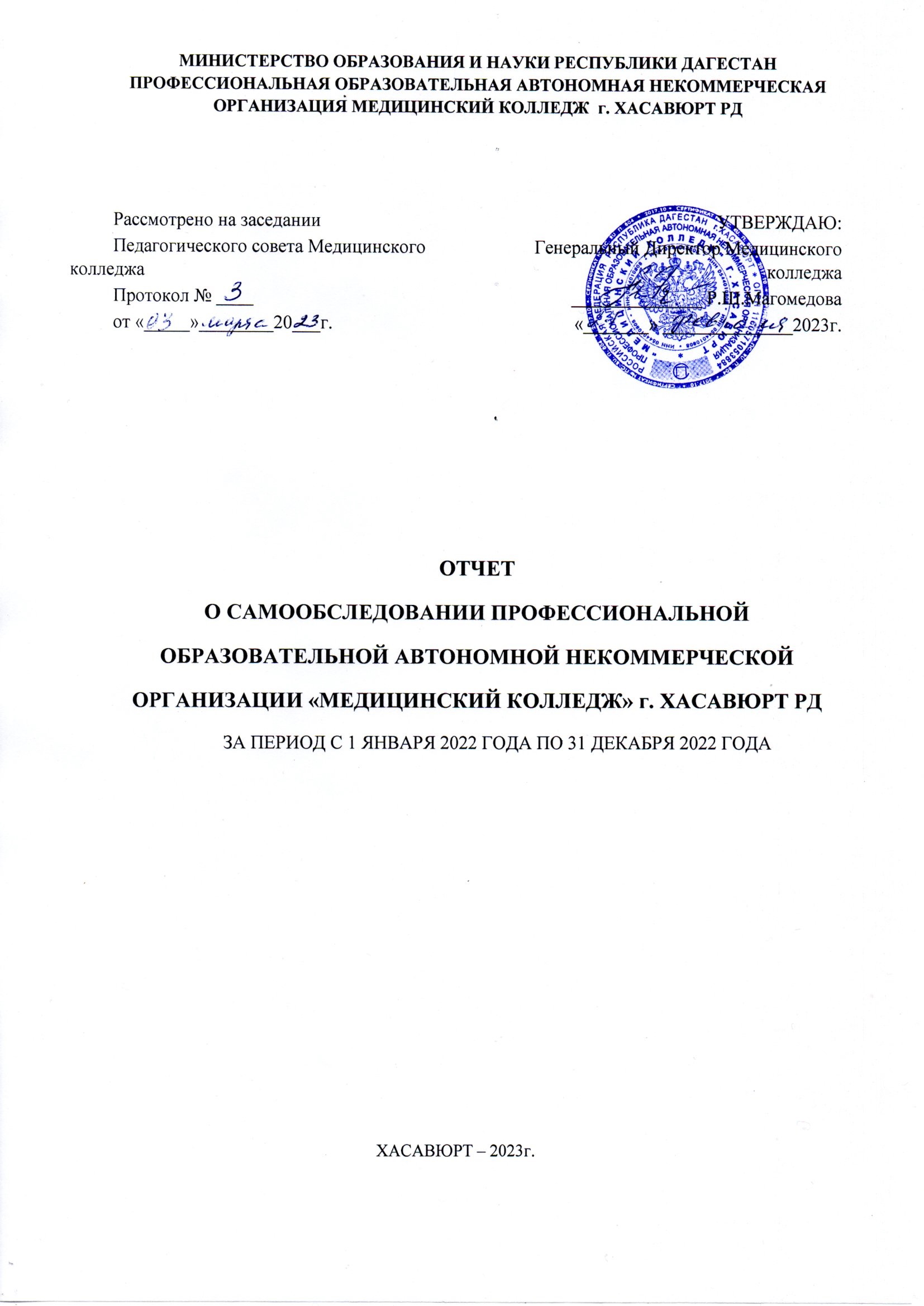 СОДЕРЖАНИЕ АНАЛИТИЧЕСКАЯ СПРАВКА ........................................................................3  1.Отчет о результатах самообследования............................................................71.1. Организационно-правовое обеспечение образовательной деятельности....71.2. Содержание и качество подготовки обучающихся..………………...........9 1.3. Структура и система управления образовательной организацией       …………………………………………..………………………….………………..….13       1.4. Организация и  результаты приема в Колледж………..……...................16       1.5. Результаты освоения основных образовательных программ …………...21 1.6. Функционирование внутренней системы оценки качества образования ……………………………………………………….…………………….…….....291.7. Результаты Государственной итоговой аттестации...................................341.8. Аккредитация специалистов……………………………………………....371.9. Трудоустройство выпускников……………...…………………………..40 2. ОРГАНИЗАЦИЯ ОБРАЗОВАТЕЛЬНОГО ПРОЦЕССА И ФОРМИРОВАНИЕ СОЦИОКУЛЬТУРНОЙ СРЕДЫ ……………………………………….………………..432.1. Реализация основных образовательных программ……………………..43 2.2. Практическое обучение……………………………………………………482.3. Организация воспитательной работы……………………………………..532.4. Кадровое обеспечение подготовки квалифицированных специалистов.582.5 Качество учебно - методического обеспечения образовательного процесса……………………………………………………………………………….602.6. Качество  библиотечно - информационного обеспечения образовательного процесса…………………………………………………………..612.7.   Качество  материально технической базы……………………………….622.8. Функционирование внутренней системы оценки качества образования……………………………………………………………………………632.9. Общие выводы о работе Колледжа за отчетный период………………..64Аналитическая справкаВ соответствии с приказом Министерства образования и науки Российской Федерации от 14.06.2013 г. № 462 «Об утверждении Порядка проведения самообследования образовательной организацией» и приказом Министерства образования и науки Российской Федерации  от (ред. от 15.02.2017, с изм. от 03.11.2022) «О внесении изменений в показатели деятельности образовательной организации, подлежащей самообследованию, утвержденные приказом Министерства образования и науки Российской Федерации от 10 декабря 2013года №1324» Профессиональная образовательная автономная некоммерческая организация  «Медицинский колледж» г. Хасавюрт провела внутреннюю экспертизу качества образовательной деятельности.  Профессиональная образовательная автономная некоммерческая организация «Медицинский колледж» г. Хасавюрт – это образовательное учреждение среднего профессионального образования, реализующее программы подготовки специалистов среднего звена (ППССЗ). Деятельность колледжа строится в соответствии с основополагающими принципами модернизации образования – доступности, качества, открытости и эффективности.В своей деятельности Колледж руководствуется: - Конституцией  Российской Федерации;-  Законом   «Об   образовании   в   Российской   Федерации» от  29.12.  2012№ 273-ФЗ (Собрание законодательства Российской Федерации, 2012, № 53 ст. 7598);- Приказом Министерства образования и науки Российской Федерации от 14.06.2013 № 464 «Об утверждении Порядка организации и осуществления образовательной деятельности по образовательным программам среднего профессионального образования»;- Приказом Министерства образования и науки Российской Федерации от 18.04.2013№ 291 «Об утверждении Положения о практике обучающихся, осваивающих основные профессиональные образовательные программы среднегопрофессионального образования»;- Приказом Министерства образования и науки Российской Федерации от 14.06.13 г. N 462 «Об утверждении Порядка проведения самообследования образовательной организацией»;- Приказом Министерства образования и науки Российской Федерации от 10.12.2013 года № 1324 «Об утверждении показателей деятельности образовательной организации, подлежащей самообследованию»; -  Приказ Министерства образования и науки Российской Федерации от 10декабря 2013 г. № 1324 «Об утверждении показателей деятельности образовательной организации, подлежащей самообследованию» (с изменениями и дополнениями от 15 февраля 2017г.);-Уставом и локальными нормативными актами Колледжа.Организация и проведение самообследования включали следующие этапы:- планирование и подготовка работ по самообследованию ПОАНО «Медицинский колледж»  г. Хасавюрт (далее – Колледж);- организация и проведение самообследования в Колледже;- обобщение и анализ полученных результатов и формирование Отчета на основе полученных данных;- рассмотрение отчета о проведении самообследования на заседании Педагогического совета Колледжа и последующее утверждение директором Колледжа;- размещение Отчета о результатах самообследования на официальном сайтеКолледжа («nanopo-mk@mail.ru») в сети «Интернет».Задачами проведения самообследования являлись:- получение объективной информации о состоянии образовательного процесса по реализуемым в Колледже специальностям;- установление степени соответствия фактического содержания и качестваподготовки обучающихся и выпускников требованиям ФГОС СПО по реализуемым специальностям;Цель проведения самообследования – определение соответствия содержания и качества подготовки обучающихся требованиям ФГОС СПО, обеспечение доступности и открытости информации о деятельности организации.В соответствии с целью и задачами самообследование, осуществляло следующие функции:- оценочную функцию – выявление соответствия оцениваемых параметров нормативным требованиям;- диагностическую – определение причин возникших отклонений, выявленных присамообследовании;- прогностическую функцию – оценка последствий выявленных отклонений вобразовательном процессе.Самообследование было проведено с использованием методик внутреннего аудита и мониторинга качества образования. Обобщенные результаты самообследования за период 01.01.2021 - 31.12.2021 отражены в настоящем отчете.Предметом анализа и оценки являлись: нормативно-правовая документация ПОАНО «Медицинский колледж» г. Хасавюрт, программы подготовки специалистов среднего звена, учебные планы ППССЗ, рабочие программы учебных дисциплин, модулей; учебно-методическое и информационное обеспечение образовательной деятельности ПОАНО «Медицинский колледж» г.Хасавюрт, материалы по кадровому и материально-техническому обеспечению образовательного процесса; материалы по библиотечному и информационному обеспечению, документация по организации воспитательной работы, финансовые документы и др.Для проведения самообследования приказом директора Колледжа от 02.02.2023  г.  № 19 был утвержден состав комиссии по проведению самообследования: Председатель комиссии – Магомедова Р.Ш.,  генеральный директорЧлены комиссии:Арсланханов Э.А. –  исполнительный директор колледжа;Исаева З.К. - заместитель директора по учебной работе;Мантурова Г.С.-заведующая учебной части;Алиев А.У. - заместитель директора по воспитательной работе;Насырхаев З.Б.-заместитель директора по безопасности;Порсукова С.М.-  заведующая  производственной практики;Джумакаева Ф.Э.- заместитель директора  по персоналу;Аджаматова Э.А. – методист.Самообследование проводилось в сроки с  декабря 2022 года по 25 февраля 2023 года. План мероприятий по проведению самообследования включал следующие виды работ:- издание приказа о самообследовании, утверждении комиссии по самообследованию и сроков проведения самообследования;- обсуждение на заседании Педагогического совета Колледжа плана мероприятий по подготовке и проведению самообследования;-  формирование предварительных отчетов и отчетных форм по показателям деятельности Колледжа;-  утверждение отчета о результатах самообследования;- размещение отчета о результатах самообследования на официальном сайте Колледжа в сети Интернет;- обсуждение результатов самообследования на заседании Педагогического  совета Колледжа. 1. Отчет о результатах самообследования.1.1. Организационно-правовое обеспечение образовательной деятельности.Колледж создан  в  2016 году, и переименован из Негосударственной автономной некоммерческой организации профессионального образования «Медицинский колледж» г. Хасавюрт, в Профессиональную образовательную автономную некоммерческую организацию  «Медицинский колледж» г. Хасавюрт в 2017 году. Полное наименование образовательной организации в соответствии с Уставом: Профессиональная образовательная автономная некоммерческая организация  «Медицинский колледж» г. Хасавюрт.Сокращенное наименование: ПОАНО «Медицинский колледж» г. Хасавюрт.Образовательная  деятельность в  Колледже  в   отчетном   периоде   осуществлялась    при наличии:- Лицензии  на  правоведения  образовательной   деятельности:   серия   05Л01   №  0003497, регистрационный   № 9095,   выданной   бессрочно Министерством   образования  и  науки республики Дагестан 28.12.2016г.- Свидетельства о государственной аккредитации от 08.02.2023 г. Регистрационный № 7186 серия 05А01 ОГРН № 1160571053884 срок действия бессрочно;   Место нахождения (юридический адрес) организации в соответствии с Уставом: 368001,Республика Дагестан, г.  Хасавюрт ул. Тотурбиева 18.Учредителем Колледжа является Магомедова Разия Шамшединовна, именуемая в дальнейшем «Учредитель».Управление Колледжем осуществляется в соответствии с законодательством Российской Федерации и Республики Дагестан, Уставом и строится на принципах единоначалия и самоуправления. Органами управления Колледжа являются директор Колледжа, Педагогический совет, Студенческий совет.Управление Колледжем строится в соответствии с функциями планирования, координации, организации, мотивации деятельности и контроля. Непосредственное управление деятельностью  Колледжа осуществляет Генеральный директор. В компетенцию  генерального директора входит осуществление текущего руководства деятельностью Колледжа, за исключением вопросов, отнесенных законодательством и настоящим Уставом к компетенции Министерства образования Республики Дагестан. Педагогический совет Колледжа сформирован в соответствии с Федеральным Законом от 29 декабря 2012 г. № 273-ФЗ «Об образовании в Российской Федерации», Приказом Министерства образования и науки РФ от июня 2013 г. № 464 «Об утверждении Порядка организации и осуществления образовательной деятельности по образовательным программам среднего профессионального образования», Уставом Колледжа и локальными актами Колледжа. Руководство работой Педагогического Совета осуществляет его председатель ( генеральный директор Колледжа), организационное обеспечение деятельности Совета возложено на заместителя директора по учебной работе. Педагогический Совет является органом, координирующим учебную, методическую и воспитательную работу Колледжа. Деятельность Совета строится согласно плану работы Колледжа на учебный год. Заседания проходят не реже одного раза в два месяца.Решения Педагогического совета являются обязательными для всех членов педагогического коллектива.Педагогический совет:• Разрабатывает образовательную программу Учреждения;• обсуждает и производит выбор методик, содержания образования, формобучения и воспитания, разрабатывает рекомендации по внедрению эффективных педагогических технологий;• рассматривает вопросы теоретического и производственного обучения,производственной практики, воспитательной и методической работы, инспектирования и контроля образовательного процесса, анализирует содержание и качество дополнительных образовательных программ, в том числе платных;• рассматривает вопросы о порядке, формах и сроках проведения промежуточной и государственной итоговой аттестации обучающихся;• решает вопросы о переводе обучающихся на следующий курс при освоении в полном объеме образовательных программ, об условном переводе обучающихся, имеющих академические задолженности, на следующий курс, об отчислении обучающегося, предоставлении обучающемуся академического отпуска;• решает вопросы о допуске обучающихся к государственной итоговойаттестации;• решает вопросы о получении выпускниками документов об образованиигосударственного и установленного образца;• рассматривает и утверждает характеристики преподавателей, представляемых к награждению и поощрению;• обсуждает и принимает годовой календарный учебный график, годовой планработы Колледжа, локальные акты Колледжа в пределах своей компетенции;• заслушивает информацию и отчеты административных и педагогическихработников Колледжа.Для учета мнения обучающихся по вопросам управления образовательнойорганизацией и при принятии локальных нормативных актов, затрагивающих их права и законные интересы, создан Студенческий совет.Основные цели деятельности  Профессиональной образовательной автономной некоммерческой организации «Медицинский колледж» г. Хасавюрт:- реализация основных профессиональных образовательных программ базовой и углубленной подготовки среднего профессионального образования (программ подготовки специалистов среднего звена) на базе основного общего, среднего общего образования в соответствии с федеральными государственными образовательными стандартами; - формирование и развитие творческого потенциала педагогического коллектива для подготовки конкурентоспособных, высококвалифицированных, востребованных на рынке труда специалистов для медицинских организаций.  Приоритетные направления развития Колледжа:- совершенствовать механизмы самоуправления в Колледже, продолжать развитие студенческого самоуправления;- создавать электронные образовательные ресурсы для обеспечения образовательного процесса по всем специальностям подготовки;- активно внедрять симуляционные технологии подготовки специалистов среднего звена;- развивать научно-исследовательскую и иную творческую деятельность сотрудников и студентов;- организация проведения конференций, конкурсов, олимпиад с целью развития и совершенствования научно-методической работы преподавателей и активизации познавательной деятельности обучающихся;Целевые индикаторы и показатели:1. Обеспечение сохранности контингента. 2. Положительная динамика трудоустройства выпускников. 3. Удовлетворенность участников образовательного процесса качеством предоставляемых образовательных услуг. 4. Положительная динамика качества и успеваемости обучающихся. 5. Положительная динамика результатов прохождения государственной итоговой аттестации выпускниками Колледжа. 6. Положительная динамика результативности независимых диагностик. 7. Положительная динамика результативности участия в олимпиадах, конкурсах, конференциях и др. мероприятиях различной направленности для обучающихся. 8. Положительная динамика результативности участия преподавателей в конкурсах, конференциях и др. мероприятиях различной направленности. 9. Благоприятные показатели физического, психического здоровья обучающихся. 10. Рост числа преподавателей, использующих современные педагогические технологии. 11. Обучение педагогов по программам дополнительного профессионального образования, в том числе по работе с обучающимися с ОВЗ. 12. Рост прибыли за счет дополнительных платных образовательных услуг.  13. Увеличение числа договоров о социальном партнерстве. 14. Поддержание и развитие материально-технической базы.Функцию организации и руководства методической работой, повышения педагогического мастерства преподавателей и качества образовательного процесса в Колледже выполняет Методический совет. Заседания методического совета проводятся 1 раз в 2 месяца. Непосредственными исполнителями и организаторами выполнения решений Педагогического и Методического советов являются цикловые методические комиссии (далее - ЦМК). Деятельность ЦМК координирует председатель ЦМК, а также ответственный за работу отделения. Заседания ЦМК проводятся в соответствии с годовым планом. В Колледже организованы следующие цикловые методические комиссии: 1. ЦМК гуманитарного социально-экономических, математического и естественно-научных дисциплин; 2. ЦМК Общепрофессиональных дисциплин ;3. ЦМК  Акушерства и педиатрии;ЦМК Терапевтических дисциплин и сестринского дела;5. ЦМК Клинических дисциплин;6.ЦМК Фармацевтических дисциплин.ЦМК обеспечивают создание и обновление методического сопровождения учебного плана: - разработку рабочих программ, календарно-тематических планов, комплексное методическое обеспечение дисциплин и профессиональных модулей, - организуют самостоятельную работу обучающихся, - подготавливают материалы к промежуточной и итоговой аттестации, учебным и производственным практикам, - внедряют инновационные технологии и методики обучения1.2. Содержание и качество подготовки обучающихсяВ соответствии с Лицензией в отчетном периоде в Колледже осуществлялась реализация основных Профессиональных образовательных программ среднего профессионального образования – программ подготовки специалистов среднего звена (ППССЗ) по специальностям:31.02.02.Акушерское дело, квалификация акушерка\акушер:- очная форма обучения на базе основного общего образования;- очная форма обучения на базе среднего общего образования.34.02.01. Сестринское дело, квалификация медицинская сестра\брат:- очная форма обучения на базе основного общего образования;- очная форма обучения на базе среднего общего образования;33.02.01.Фармация, квалификация фармацевт:- очная форма обучения на базе основного общего образования;- очная форма обучения на базе среднего общего образования;31.02.01. Лечебное дело, квалификация фельдшер:- очная форма обучения на базе среднего общего образования. В основе организации образовательного процесса Колледжа лежит Федеральный государственный образовательный стандарт среднего профессионального образования (далее ФГОС СПО). Для очной формы обучения установлена 6 – дневная учебная неделя с учебной нагрузкой 36 часов в неделю. Максимальный объем учебной нагрузки обучающихся составляет 54 академических часа в неделю, включая все виды аудиторной и внеаудиторной (самостоятельной) учебной работы по освоению программы подготовки специалистов среднего звена (далее – ППССЗ).В каждой реализуемой ППССЗ определены: область, объекты и виды профессиональной деятельности выпускников, а также присваиваемая квалификация. Сроки освоения ППССЗ соответствуют требованиям ФГОС СПО по реализуемым специальностям. Все ППССЗ имеют единую структуру и включают в себя следующие позиции:− Лист изменений программы подготовки специалистов среднего звена;− Календарный учебный график− Учебный план;− Аннотации рабочих учебных программ дисциплин, профессиональных модулей,учебных и производственных практик, государственной итоговой аттестации;− Рабочие учебные программы дисциплин, профессиональных модулей;− Рабочие учебные программы учебных и производственных практик;− Фонды оценочных средств для текущего контроля и промежуточной аттестации по дисциплинам, профессиональным модулям, учебным и производственным практикам;− Фонд оценочных средств государственной итоговой аттестации;− Методические материалы.В рассмотрении всех документов, входящих в состав ППССЗ, участвуют представители практического здравоохранения.Образовательные программы утверждаются Педагогическим советом. Образовательные программы проходят ежегодные обновления, что отражается в Листе изменений программы подготовки специалистов среднего звена. На официальном сайте Колледжа размещены краткие характеристики ППССЗ по реализуемым специальностям в разделе «Образование». Учебный процесс осуществляется в Колледже согласно учебным планам, разработанным с учетом требований ФГОС СПО соответствующей специальности.Анализ учебных планов на соответствие требованиям ФГОС СПО по  специальностям показал:− Структура учебного плана каждой реализуемой ППССЗ соответствует структуре, принятой в системе СПО, а именно состоит из следующих разделов: календарный учебный график, сводные данные по бюджету времени (в неделях), план учебного процесса, учебный план на каждый семестр, перечень кабинетов и лабораторий, пояснения к учебному плану.− Представленные в учебных планах по реализуемым специальностям учебныециклы и разделы, учебные дисциплины, профессиональные модули, включая МДК, обязательной части ООП соответствуют ФГОС СПО.Обязательная часть каждой ППССЗ составляет 70% от общего объема времени,отведенного на ее освоение, вариативная часть составляет 30%.Во всех учебных планах продолжительность (в неделях) теоретического обучения, практик, промежуточной аттестации, ГИА, каникул соответствует требованиям ФГОС СПО. Объем и этапы производственной практики соответствуют требованиям ФГОС.Максимальный объем аудиторной учебной нагрузки обучающихся составляет: 36 академических часов в неделю для очной формы.Консультации проводятся из расчета: по 4 часа на одного студента на каждый учебный год для очной формы обучения.В плане учебного процесса отражаются следующие формы контроля знаний обучающихся,  сформированность общих и профессиональных компетенций:экзамен, в том числе комплексный и квалификационный, зачет,  дифференцированный зачет.Промежуточная аттестация в форме экзамена проводится в день, освобожденный от других форм учебной нагрузки. Зачеты и дифференцированные зачеты проводятся за счет часов, отводимых на освоение соответствующей дисциплины или МДК.Количество экзаменов, зачетов, дифференцированных зачетов, курсовых работ, проектов не превышает регламентируемых пределов и равномерно распределено по курсам. В соответствии с требованиями ФГОС выбран вид аттестационного испытанияГосударственной итоговой аттестации – защита выпускной квалификационнойработы (далее – ВКР).Колледж имеет официальный сайт в сети «Интернет». Информация, размещенная на официальном сайте мк–хасавюрт.рф, соответствует требованиям законодательства.Предметом деятельности Колледжа является решение задач интеллектуального, культурного и профессионального развития человека и имеет целью подготовку высококвалифицированных специалистов среднего звена, по всем основным направлениям общественно полезной деятельности в соответствии с потребностями общества и государства, а также удовлетворение потребностей личности в углублении и расширении  образования.1.3.Структура и система управления образовательной организациейСтруктура управленияУспешность образовательной деятельности Колледжа обеспечивается совместными усилиями административно-управленческого аппарата, педагогического коллектива и обслуживающим персоналом колледжа.Управление Колледжем осуществляется в соответствии с законодательством Российской Федерации и Уставом колледжа.Колледж имеет в своей структуре отделения, учебные кабинеты и структурные подразделения связанные с образовательным процессом.  Структура Колледжа представлена на схеме №1.Схема №1: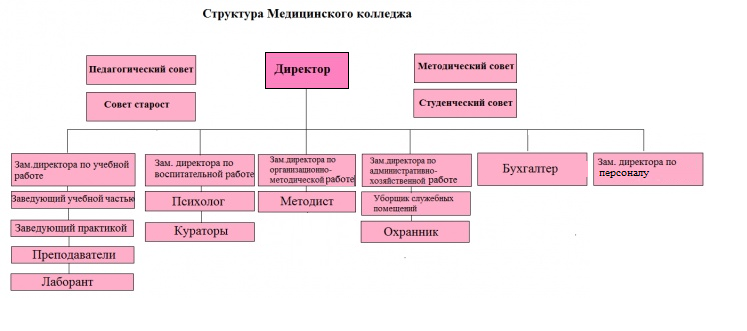 Управление Колледжем осуществляется в соответствии с законодательствомРоссийской Федерации с учетом особенностей, установленных Федеральным законом «Об образовании в Российской Федерации» от 29.12.2012. № 273-ФЗ, в соответствии с Уставом Колледжа и строится на основе сочетания принципов единоначалия и коллегиальности.В Колледже имеется сборник локальных актов, регламентирующих его деятельность. На момент самообследования разработано и утверждены локальные нормативные акты (положения) в соответствии с Федеральным законом «Об образовании в Российской Федерации» от 29.12.2012. № 273-ФЗ. За отчетный период проведена актуализация локальных нормативных актов в соответствии с изменениями в законодательстве. Все нормативные документы размещены на официальном сайте Колледжа в разделе «Документы».Управление жизнедеятельностью Колледжа строится через такие структурные элементы как:− отдел учебной работы− отдел практики, трудоустройства и аккредитации− отдел воспитания и социализации обучающихся− отдел информатизации− отдел обеспечения устойчивого функционирования и безопасности− отдел кадрового и документационного обеспечения− бухгалтерия− библиотекаЕдиноличным исполнительным органом Колледжа является  генеральный директор, который осуществляет текущее руководство деятельностью Колледжа.В Колледже работают 5 заместителей директора по направлениям:  по безопасности,  воспитательной, учебно-методической работе, по персоналу и административно хозяйственной работе. Заместитель директора осуществляет непосредственное руководство направлениями деятельности Колледжа и несет ответственность за деятельность структурных подразделений Колледжа в соответствии с должностными инструкциями. Заведующие отделениями организуют образовательный процесс по вверенным им специальностям среднего профессионального образования.Заведующий практикой осуществляет общее руководство практическим обучением, организует работу по материально-техническому обеспечению учебного процесса в соответствии с требованиями Федеральных государственных образовательных стандартов среднего профессионального образования (далее – ФГОС). Повседневное руководство учебной и воспитательной работой в учебных группах осуществляется куратором и органами студенческого самоуправления по согласованию с администрацией Колледжа.Управление Колледжа осуществляется на основе сочетания принципов единоначалия и коллегиальности. В Колледже формируются коллегиальные органы управления, к которым относятся: общее собрание работников, Педагогический совет и Методический совет.Общее собрание работников осуществляет свою деятельность в тесном контакте с администрацией и иными органами самоуправления Колледжа с целью общего руководства в соответствии с учредительными, программными документами и локальными нормативными актами Колледжа.1.4.Организация и  результаты приема в КолледжОрганизация приема граждан для обучения, по освоению образовательных программ осуществляется приемной комиссией Колледжа, председателем которой является  Генеральный директор Колледжа. Председатель приемной комиссии руководит деятельностью приемной комиссии, несет ответственность за выполнение установленных контрольных цифр приема, соблюдение законодательства и нормативных правовых документов по формированию контингента студентов. Приказом Генерального директора Колледжа  утвержден состав и план работы Приемной комиссии. Также были подготовлены и оборудованы всем необходимым соответствующие помещения.На официальном сайте Колледжа и на информационном стенде в установленные сроки до начала приема документов была размещена информация о работе приемной комиссии. Также было обеспечено функционирование специальных телефонных линий и раздела сайта для ответов на обращения.Работу приемной комиссии и делопроизводство, а также прием поступающих и их родителей (законных представителей) организует ответственный секретарь приемной комиссии, который назначается генеральным  директором Колледжа. Основной задачей Приемной комиссии является обеспечение соблюдения прав граждан в области образования, установленных законодательством Российской Федерации, гласности и открытости проведения всех процедур приема, объективности оценки способностей поступающих.В своей работе Приемная комиссия руководствуется следующими документами:- Конституцией РФ;- Федеральным законом №273-Ф3 от 29.12.2012г «Об образовании в Российской Федерации» (ред. от 08.12.2020, с изм. и доп., вступ. в силу с 01.01.2021г.);- Федеральным законом от 6 апреля 2011 г. № 63-ФЗ «Об электронной подписи»;- Федеральным законом от 27 июля 2006 г. № 149-ФЗ «Об информации, информационных технологиях и о защите информации»;- Федеральным законом от 27 июля 2006 г. № 152-ФЗ «О персональных данных»;- Федеральным законом от 7 июля 2003 г. № 126-ФЗ «О связи»;- Федеральным законом от 25 июля 2002 г. № 115-ФЗ "О правовом положениииностранных граждан в Российской Федерации";- Приказом Минобрнауки России от 23.01.2014 г №36 «Об утверждении Порядка приема на обучение по образовательным программам среднего профессионального образования»; с изменениями и дополнениями;- Приказом Минобрнауки России от 11.01.2015г №1456 «О внесении изменений в Порядок приема на обучение по образовательным программам среднего профессионального образования утвержденный приказом Министерства образования и науки Российской Федерации от 23.01.2014г №36»; При приеме в Колледж обеспечиваются соблюдение прав граждан в области образования, установленных законодательством Российской Федерации, гласность и открытость работы приемной комиссии.  Сведения о реализуемых программах подготовки специалистов среднего звена в ПОАНО «Медицинский колледж» г. Хасавюрт указаны в таблице №1.Таблица 1. Сведения о реализуемых программах подготовки специалистов среднего  звенаНормативные сроки обучения соответствуют требованиям Федеральных государственных образовательных стандартов.Программы подготовки специалистов среднего звена включают в себя учебные планы, календарные графики учебного процесса, рабочие учебные программы по всем дисциплинам (междисциплинарным курсам), модулям, практикам, программы государственной итоговой аттестации, фонды оценочных средств.Образовательная деятельность в Колледже осуществляется в соответствии с нормативной и организационно-распорядительной документацией, соответствующей действующему законодательству Российской Федерации в системе образования. Вся деятельность образовательной организации строится на основе стратегического, тактического и оперативного планирования. В Колледже функционирует эффективная система управления, которая предусматривает необходимое взаимодействие структур управления и обеспечивает нормальное функционирование образовательной организации с соблюдением нормативных требований. Кроме этого, действующая система управления позволяет каждому работнику и обучающемуся участвовать в управлении Колледжа через те или иные структуры.Содержание профориентационной работы и организация приемаКоличество граждан, принятых в ПОАНО «Медицинский колледж» на первый курс для обучения по образовательным программам среднего профессионального образования отражены в таблице № 2.                                                                                                                    Таблица № 2.Прием студентов по специальностям в ПОАНО «Медицинский колледж»г. Хасавюрт  на 2022 учебный годПриём граждан на очную форму обучения по образовательным программам среднего профессионального образования осуществляться посредством приёма и регистрации заявлений на обучение в электронном виде через  электронную почту «nanopo-mk@mail.ru» в информационно-телекоммуникационной сети «Интернет».В 2022 году при поступлении в Колледж на обучение по специальностям СПО, общее число абитуриентов, подавших документы на обучение по направлениям подготовки составило 182  заявлений,   из них  было зачислено 112 человек  на базе основного общего образования   и  на базе среднего общего образования – 43 человек.Наличие в Колледже современной учебно-методической базы,  и высокий процент трудоустройства выпускников этих специальностей,  обеспечивает постоянно растущий интерес к Медицинскому колледжу г. Хасавюрт.
Вся необходимая информация по поступлению своевременно размещалась на официальном сайте Колледжа мк–хасавюрт.рф,   и на информационных стендах приемной комиссии.    Контингент студентов по реализуемым образовательным программамКолледж осуществляет реализацию образовательных программ среднего профессионального образования базовой и углубленной подготовки и является многофункциональным учебным заведением, ориентированным на удовлетворение разнообразных образовательных потребностей личности и общества.По состоянию на 1 сентября  2022  года общий контингент студентов составляет 596 человек. Распределение студентов по специальностям и курсам обучения представлены в таблице 3.Таблица 3. Общая численность студентов, обучающихся по образовательным ППССЗОсновные образовательные программы среднего профессионального образования реализуются на базе среднего общего образования и основного общего образования, утверждаются  генеральным директором Колледжа после согласования с представителями профессионального сообщества. Каждая основная образовательная программа среднего профессионального образования включает в себя учебный план, календарный учебный график, рабочие программы учебных предметов, курсов, дисциплин (модулей), оценочные и методические материалы. Учебный план образовательной программы среднего профессионального образования (программы подготовки специалистов среднего звена) определяет перечень, трудоемкость, последовательность и распределение по периодам обучения учебных предметов, курсов, дисциплин (модулей), практики и формы их промежуточной аттестации. 1.5.Результаты освоения основных образовательных программ по итогам промежуточной аттестации, внутреннего контроля успеваемости и оценки качества обученияУчебный процесс в Колледже осуществляется согласно основным профессиональным образовательным программам, графику учебного процесса, в котором отражается перечень, интенсивность и последовательность изучения дисциплин, профессиональных модулей. Учебный процесс планируется, исходя из междисциплинарных связей, с учётом их специфики и сложности, рабочим учебным программам, календарно-тематическим планам. Рабочие учебные планы отражают образовательный уровень, квалификацию, нормативный срок обучения, распределение максимальной и обязательной учебной нагрузок студента в часах, в части требований к минимуму содержания и уровню подготовки специалистов.Оформление и структура рабочего учебного плана по ФГОС СПО соответствуют требованиям, изложенным в разъяснениях по формированию учебного плана основной профессиональной образовательной программы среднего профессионального образования, разработанных ФГАУ «ФИРО».Рабочие программы учебных дисциплин регламентируют последовательность изучения содержания учебной дисциплины и включают перечень необходимых практических и лабораторных работ, самостоятельных работ, тематику курсовых проектов, список основной и дополнительной литературы.В 2022 году пересмотрены рабочие программы общеобразовательного цикла в соответствии с примерными программами общеобразовательных учебных дисциплин для профессиональных образовательных организаций, рекомендованных ФИРО. Рабочие программы профессиональной практики включают информацию по получению первичных профессиональных навыков; по профилю специальности; преддипломную практику. Программы итоговой государственной аттестации разрабатываются ежегодно. Они отражают квалификационные характеристики выпускников, виды итоговой государственной аттестации, сроки проведения, необходимые экзаменационные материалы, условия подготовки и процедуры проведения. Учебные рабочие планы, рабочие учебные программы, календарно-тематические планы преподавателей, учебные пособия, методические указания к курсовому и дипломному проектированию, дидактический материал, контрольно-измерительный материал составляют комплекс учебно-методического обеспечения образовательного процесса. Образовательные программы ежегодно обновляются путём внесения изменений, отражающих запросы работодателей, развитие направлений здравоохранения.Учебно-методические комплексы по дисциплинам общепрофессионального и профессионального цикла направлены на формирование общих и профессиональных компетенций. Учебно-методические комплексы постоянно совершенствуются в соответствии с критериями компетентностного и личностно-ориентированного подходов в педагогике, развитием базовой науки, с учетом запросов работодателей, особенностей региона, науки, культуры, экономики, социальной сферы, техники и технологий, также с учетом особенностей контингента обучающихся. Образовательные программы ежегодно обновляются в соответствии с запросами работодателей и с учетом развития науки, культуры, социальной сферы.Образовательный процесс осуществлялся с применением активных и интерактивных форм и методов проведения занятий. Была отмечена активизация использования информационных технологий в учебно-воспитательном процессе как при проведении обязательных аудиторных занятий (в т.ч. практических), так и при организации внеаудиторной самостоятельной работы студентов, предметных олимпиад, внеаудиторной воспитательной работы.В рамках аттестации обучающихся ежегодно в Колледже проводятся выполнение и защита курсовых работ. Согласно Федеральным государственным образовательным стандартам выполнение курсовой работы рассматривается как вид учебной деятельности по дисциплине (дисциплинам) профессионального учебного цикла и (или) профессиональному модулю (модулям) профессионального учебного цикла и реализуется в пределах времени, отведенного на ее (их) изучение.Написание работы предусматривает углублѐнное изучение особенностей профессиональной деятельности специалиста среднего звена в ЛПУ. Выполнение курсовой работы проводится в соответствии с учебным планом подготовки специалистов и является обязательным для всех обучающихся специальности 34.02.01 Сестринское дело по профессиональному модулю ПМ.02 Участие в лечебно-диагностическом и реабилитационном процессах, специальности  31.02.02 «Акушерское дело» ПМ.01 Медицинская и медико-социальная помощь женщине, новорожденному, семье при физиологическом течении беременности, родов, послеродовогопериода,  специальности 31.02.01 Лечебное дело по профессиональному модулю ПМ.02 Лечебная деятельность и специальность «Фармация» ПМ.02	Изготовление лекарственных форм и проведение обязательных видов внутриаптечного контроля. Тематика курсовых работ разрабатывается преподавателями Колледжа, рассматривается на заседании цикловых комиссий и утверждается приказом директора. Темы курсовых работ соответствуют профилю специальности, задачам теоретической и практической подготовки специалиста, актуальны, учитывают направленность и перспективы развития здравоохранения. Успеваемость студентов является одним из главных критериев в оценке работы педагогического коллектива Колледжа.Контроль качества подготовки обучающихся осуществлялся на основании текущего контроля, внутреннего контроля качества обучения, а также по результатам промежуточной аттестации. Система текущего контроля знаний и промежуточной аттестации ориентирована на нормативные требования, сложившиеся в среднем профессиональном образовании, и обеспечивает контроль над усвоением содержания образовательного стандарта по специальностям. Текущий контроль успеваемости по дисциплинам и междисциплинарным курсам предусматривает систематическую проверку качества получаемых студентами знаний и умений.В ходе реализации основной профессиональной образовательной программы каждый элемент учебного плана заканчивается одной из форм промежуточной аттестации. Промежуточная аттестация является основной формой контроля учебной работы студента, оценивающей его деятельность за семестр и проводится в соответствии с Положением о текущем контроле успеваемости и промежуточной аттестации студентов. Формы, порядок и периодичность промежуточной аттестации определяется рабочими учебными планами специальностей. Формами промежуточной аттестации в Колледже являются: − зачет по отдельной дисциплине,  − дифференцированный зачет по отдельной дисциплине, МДК, практике, − комплексный дифференцированный зачет по дисциплинам, МДК, практикам, − экзамен по отдельной дисциплине, МДК, − комплексный экзамен по двум или нескольким дисциплинам, − экзамен (квалификационный).Зачеты и дифференцированные зачеты проводятся, как правило, за счет времени, отведенного на изучение дисциплины (междисциплинарного курса). Экзамены (в том числе квалификационные) проводятся за счет времени, отведенного на промежуточную аттестацию. В проведении квалификационного экзамена по профессиональным модулям участвуют представители работодателей и преподаватели смежных дисциплин.Содержание экзаменационных материалов соответствует требованиям ФГОС и позволяет оценить качество изучения дисциплин, междисциплинарных курсов, профессиональных модулей. Результаты освоения основных образовательных программ регулярно рассматриваются на заседаниях цикловых методических комиссий, педагогического совета и методического совета Колледжа.Результаты промежуточных аттестаций, студентов рассматриваются как по окончании аттестационного периода, так и по завершении периода времени, отведенного для ликвидации академических задолженностей обучающихся. Традиционно на заседаниях Педагогического совета проводится анализ и обсуждение результатов контроля знаний студентов по всем видам аттестации.                      Результаты промежуточной аттестации за 2022 год                                                                                                     Таблица №4Результаты освоения профессиональных модулей в 2022г. представлены в таблице:1.6.Функционирование внутренней системы оценки качества образования В Колледже сформирована система оценки качества образовательного процесса профессиональной подготовки специалистов, включающая в себя все этапы контроля (входной, административный срез остаточных знаний, текущий, промежуточный, итоговый), направленная на качество образовательных результатов, качество реализации образовательной деятельности и качество условий, обеспечивающих образовательную деятельность. В Колледже имеются необходимые фонды оценочных средств для проверки знаний и умений, контроля освоения общих и профессиональных компетенций по учебным дисциплинам, междисциплинарным курсам, профессиональным модулям. Целью входного контроля является выявление у обучающихся ранее усвоенных знаний, умений и навыков за курс основного общего образования и среднего общего образования, являющихся базовыми при освоении основной профессиональной образовательной программы среднего профессионального образования по специальностям  31.02.02.Акушерское дело,  34.02.01 Сестринское дело, 31.02.01 Лечебное дело,  33.02.01Фармация.Задачи для проведения входного контроля: 1. Обеспечение независимой оценки уровня знаний обучающихся. 2. Осуществление мониторинга качества подготовки специалистов. 3. Совершенствование образовательной деятельности в Колледже по предоставлению образовательных услуг. Для проведения процедуры входного контроля преподавателями соответствующих дисциплин были разработаны и утверждены на заседании цикловой методической комиссии контрольно-измерительные материалы. Форма проведения – письменное и электронное тестирование. Данный формат проведения входного контроля позволил дать точно и объективно количественную и качественную характеристику уровню достижений обучающихся по учебным дисциплинам. Результаты проведенного тестирования были рассмотрены на Педагогическом совете Колледжа и признаны удовлетворительными. Административный срез остаточных знаний проводился с целью комплексной оценки качества учебной работы обучающихся при освоении ими основных образовательных программ среднего профессионального образования, инициирования активности учебной деятельности студентов, повышения качества образовательного процесса, осуществляемого в Колледже.  Административный срез остаточных знаний проводился среди обучающихся 2, 3, 4 курсов всех форм обучения. Оценке качества по административным срезам остаточных  знаний подлежали обучающиеся всех специальностей, форм обучения, курсов, групп. Выбор дисциплин, профессиональных модулей, междисциплинарного курса для проведения административного среза осуществлялся исходя из значимости дисциплин в формировании компетенций и при соблюдении условия: после окончания изучения дисциплины должно пройти не менее трех месяцев. Проверка остаточных знаний обучающихся Колледжа проводилась в форме компьютерного тестирования. Результаты проведенного тестирования были рассмотрены на Педагогическом совете Колледжа и признаны удовлетворительными. С целью определения удовлетворенности качеством образовательных результатов, качеством реализации образовательной деятельности и качеством условий, обеспечивающих образовательную деятельность, администрацией Колледжа было проведено анкетирование среди преподавателей и обучающихся. Анкетирование проводилось анонимно.  Проведенное анкетирование выявило в целом хороший уровень удовлетворенности обучающихся структурой образовательной программы, ее реализацией, учебно-методическим и материально-техническим обеспечением, а также общую удовлетворенность качеством предоставления образовательных услуг. Общее мнение преподавателей об условиях и организации образовательного процесса ни по одному из оцениваемых критериев не опускается ниже критических значений и соответствует среднему или хорошему уровням, наблюдается тенденция удовлетворенности преподавателей условиями профессиональной деятельности и комфортностью пребывания на рабочем месте.Результаты «срезов» теоретических знаний и практических навыков в 2022г.представлены в таблице:1.7. Результаты Государственной итоговой аттестации.Каждая образовательная программа имеет профессиональную завершенность и заканчивается обязательной Государственной итоговой аттестацией. Целью Государственной итоговой аттестации является установление соответствия уровня и качества подготовки выпускника требованиям ФГОС СПО.Работа государственной экзаменационной комиссии осуществляется в соответствии с Порядком проведения государственной итоговой аттестации по образовательным программам среднего профессионального образования, утвержденным Приказом Министерства образования и науки Российской Федерации от 16 августа 2013г. № 968.С целью проведения комплексной оценки соответствия уровня подготовки выпускников требованиям федеральных государственных образовательных стандартов СПО по аккредитованным специальностям, с 2019 года в Колледже создаются государственные итоговые аттестационные комиссии.Персональный состав комиссий, график работы, место заседаний определяется приказом генерального директора.  Председатель комиссии ГИА утверждается приказом Министерства образования РД.Государственная итоговая аттестация проводится в форме выполнения и защиты выпускной квалификационной работы, которая при решении конкретных задач способствует систематизации и закреплению полученных знаний и умений, а также выявлению уровня подготовки студентов к самостоятельной работе. По каждой реализуемой в Колледже специальности разработаны Программы Государственной итоговой аттестации, в которых утверждены критерии оценки качества освоения образовательной программы, а также Методическая инструкция с требованиями к выполнению выпускных квалификационных работ. Данные документы размещаются на официальном сайте Колледжа в раздел  Студентам - Государственная итоговая аттестация.Темы ВКР разработаны методистом, преподавателями профессиональных модулей совместно со специалистами медицинских организаций, рассмотрены на заседаниях соответствующих ЦМК  и утверждены приказом генерального директора Колледжа. Тематика ВКР соответствовала содержанию одного или нескольких профессиональных модулей, входящих в ППССЗ.Обучающиеся выпускных групп в течение ноября 2022 года (по графику) ознакомлены с соответствующими Программами Государственной итоговой аттестации.Распорядительная и отчетная документация оформлена в полном объеме исоответствует требованиям.В 2022 учебном году государственную итоговую аттестацию проходили   160 студента:специальность 31.02.02 «Акушерское дело» – 52 студента; специальность 34.02.01 «Сестринское дело» – 76 студентов;специальность 31.02.01 «Лечебное дело»– 10 студентов;специальность 33.02.01 «Фармация» - 22 студента.Результаты Государственной итоговой аттестации и о количестве выданных дипломов за 2022 год представлены в таблицах 4-7.Таблица 4. Результаты защиты выпускной квалификационной работы Специальность 31.02.02 Акушерское  дело, базовая подготовка, очная форма обучения 2022 годТаблица 5. Результаты защиты выпускной квалификационной работыСпециальность 34.02.01 Сестринское  дело, базовая подготовка, очная форма обучения 2022 годТаблица 6. Результаты защиты выпускной квалификационной работыСпециальность 31.02.01 Лечебное  дело, базовая подготовка, очная форма обучения 2022 годТаблица 7. Результаты защиты выпускной квалификационной работыСпециальность 33.02.01Фармация, базовая подготовка, очная форма обучения 2022 годТаблица 7 . Общие результаты государственной итоговой аттестации за 2022 г.Таблица 8. Количество выданных дипломов о среднем профессиональном образовании в 2022 годуПо данным проведенной аналитической работы, выпускники Колледжа показали высокий уровень подготовки: 92% студентов получили оценки «отлично» и «хорошо» по результатам защиты выпускной квалификационной работы. 1.8. Аккредитация специалистовС введением в действие Федерального закона № 323-ФЗ «Об основах охраны здоровья граждан в Российской Федерации», право на осуществление медицинской и фармацевтической деятельности в Российской Федерации имеют лица, получившие медицинское, фармацевтическое или иное образование в Российской Федерации в соответствии с федеральными государственными образовательными стандартами и имеющие свидетельство об аккредитации специалиста. Аккредитация специалиста - процедура определения соответствия лица, получившего медицинское, фармацевтическое или иное образование, требованиям к осуществлению  трудовой медицинской деятельности по определенной медицинской специальности  деятельности.Процедура аккредитации специалистов со средним профессиональным образованием в ПОАНО «Медицинский колледж » г. Хасавюрт в 2022 году была организована и проведена в соответствии с Положением об аккредитации специалистов, утвержденным приказом Министерством здравоохранения РФ№ 334-н от 02.06.2016г.Подготовительный этап первичной аккредитации начался с января 2022 г. ивключал следующие направления:- работа в учебных группах (определение уровня знаний и умений выпускников);- внедрение в образовательный процесс элементов аккредитации (тестовыхзаданий, ситуационных задач, чек-листов);- проведение консультаций для студентов по симуляционным технологиям.Выпускники специальностей  31.02.02 Акушерское дело,  34.02.01 Сестринское дело, 31.02.01 Лечебное дело приняли участие в процедуре первичной аккредитации специалистов. Аккредитация проходила на базе Колледжа в два этапа: 1-й этап – электронное тестирование в режиме онлайн; 2-й этап - оценка практических навыков (умений) в симулированных условиях. Ответственными за организацию работы площадки на базе Колледжа стали: ответственный секретарь аккредитационной подкомиссии по специальности «Сестринское дело» –   главная  медицинская сестра ЦГБ им. Аскерханова Р.П.  Висханова М.С., специальности  «Акушерское дело» – старшая акушерка ГБУ РД «Перинатальный центр г. Хасавюрт»   Акаева З.А., « Лечебное дело» - фельдшер ГБУ РД « Хасавюртовская межрайонная станция скорой помощи»  Магомедова С.А. Деятельность по технической поддержке мероприятия осуществляли Р.Б. Панахов и Аджаматова Э. А. Сроки проведения аккредитации проходили с 8 июля по 14 июля 2022 года.Первым этапом было тестирование.Анализ качественных показателей прохождения 1 этапа первичной  аккредитации специалистов:С первого раза его прошли 86% выпускников.Вторым этапом аккредитации специалистов стало выполнение манипуляций.  Общие результаты аккредитации специалистов следующее: не прошедших аккредитацию специалистов – 2.Качественные результаты прохождения выпускниками 2 этапа.Качественные результаты прохождения выпускниками 3 этапаВ результате проведенных мероприятий процедура аккредитации прошла без технических сбоев, показаны высокие результаты по итогам прохождения аккредитации. Информация о всех выданных дипломах своевременно внесена в Федеральный реестр документов об образовании.1.9. Трудоустройство выпускниковДля реализации направления «Содействие трудоустройству» были организованы и проведены следующие мероприятия: ‒ для поддержания связи с выпускниками через кураторов групп, зав. отделениями, личные контакты собрана информация о трудоустройстве выпускников  2021,2022 года; ‒ проведена работа с администрациями ЛПУ города и районов по выяснению наличия свободных вакансий, дополнительных мер социальной поддержки для выпускников и молодых специалистов – 2 раза в год;- проведена разъяснительная работа среди студентов выпускных групп специальностей 31.02.01 Лечебное дело, 34.02.01 Сестринское дело, 31.02.02 Акушерское дело, 33.02.01 Фармация;Для выпускников 2022 года в рамках профессиональной адаптации молодых специалистов и содействия трудоустройству в феврале 2022 г. были проведены встречи с представителями практического здравоохранения, возможностях преддипломной подготовки. Мониторинг трудоустройства выпускников - одна из важнейших составляющих системы менеджмента качества работы Колледжа. Основные принципы проведения мониторинга: ‒ достоверность (используемая для мониторинга информация должна обладать высокой степенью достоверности); ‒ актуальность (информация должна регулярно обновляться); ‒ постоянство (мониторинг осуществляется на постоянной основе с определенной периодичностью); ‒ единство (мониторинг осуществляется по единым формам, основаниям и правилам); ‒ доступность (информация о результатах мониторинга должна быть доступной для использования в работе сотрудниками Колледжа). Мониторинг в учреждении осуществляется посредством сбора, обработки и анализа (в том числе и сравнительного) информации. Сбор данных проводится по методике, базирующейся на личном и дистанционном (телефонном) опросах выпускников. Мониторинг в Колледже осуществляют кураторы выпускных групп, заместитель директора по практическому обучению. Имеются положительные отзывы от работодателей на качество профессиональной подготовки выпускников по всем специальностям.В ПОАНО «Медицинский колледж» г. Хасавюрт сформирована система содействия в трудоустройстве выпускников и адаптации их на рынке труда, включающая комплекс мероприятий по профессиональной ориентации, трудоустройству и адаптации, а также социальной поддержке молодых специалистов.Работает Центр по содействию в трудоустройстве выпускников, деятельность которого направлена на решение следующих задач по:- обеспечению взаимосвязи между потребностью в специалистах и рынком образовательных услуг;- созданию системы информирования обучающихся и работодателей данными о потребностях в специалистах и образовательных услугах;- организации и проведению консультаций и психологической поддержке выпускников по вопросам трудоустройства.На встречах с администрацией медицинских организаций (в том числе проводимых по дистанционным каналам связи) обучающим была предоставлена информация о наличии вакантных мест в медицинских организациях города и района, об условиях труда на рабочих местах,  вопросы оплаты труда. Представители медицинских организаций проявили большую заинтересованность в выпускниках Колледжа. И многие выпускники, предварительно определившись с выбором места будущей работы, обсудили вопросы заключения договоров о трудоустройстве.2.  ОРГАНИЗАЦИЯ ОБРАЗОВАТЕЛЬНОГО ПРОЦЕССА И ФОРМИРОВАНИЕ СОЦИОКУЛЬТУРНОЙ СРЕДЫ.2.1. Реализация основных образовательных программПри самообследовании   проведен анализ организационно-распорядительных документов Колледжа, регламентирующих реализацию основных профессиональных образовательных программ и их соответствие требованиям нормативно – правовой документации.Учебные планы ППССЗ Колледжа разработаны на основе Федеральных государственных образовательных стандартов среднего профессионального образования (далее по тексту– ФГОС СПО) по реализуемым специальностям:ФГОС СПО по специальности 34.02.01 Сестринское дело № 502 от 12 мая 2014 г., зарегистрированного Министерством юстиции (рег. № 32766 от 18 июня 2014г.);ФГОС СПО по специальности 31.02.01 Лечебное дело, утвержденного приказом Министерства образования и науки Российской Федерации № 514 от 12 мая 2014 г., зарегистрированного Министерством юстиции (рег. №32673 от 11 июня 2014 г.);ФГОС СПО по специальности Акушерское дело,  утвержденного приказом Министерства образования и науки Российской Федерации № 970 от 11 августа 2014 г., зарегистрированного Министерством юстиции (рег. № 33808 от 25 августа 2014г.);ФГОС СПО  среднего профессионального образования по специальности 33.02.01 Фармация утвержденного приказом Министерства образования и науки Российской Федерации № 449 от 13 июля 2021 г., зарегистрированного Министерством юстиции ( от 18.08.2021 N 64689);Учебные планы составлены с учетом профиля получаемого профессионального образования. Учебные планы утверждены Директором, согласованы с представителями работодателей по реализуемым в Колледже специальностям. По основным параметрам рабочие учебные планы соответствуют требованиям ФГОС по специальностям и отражают соответствующую квалификацию.Учебный план определяет качественные и количественные характеристики ППССЗ по специальности СПО: объемные параметры учебной нагрузки в целом, по годам обучения и по семестрам; перечень учебных дисциплин, профессиональных модулей и их составных элементов (междисциплинарных курсов, учебной и производственной практик); последовательность изучения учебных дисциплин и профессиональных модулей; виды учебных занятий; распределение различных форм промежуточной аттестации по годам обучения и по семестрам; объемные показатели подготовки и проведения ГИА. Сводные данные по бюджету времени (в неделях) и объем каникулярного времени в учебном году по годам обучения в учебных планах соответствуют ФГОС СПО по реализуемым в Колледже специальностям.Рабочие учебные программыДля обеспечения учебно-методического сопровождения образовательного процесса, в Колледже имеются рабочие учебные программы по преподаваемым дисциплинами профессиональным модулям в соответствии с требованиями ФГОС СПО по реализуемым специальностям.Непосредственными исполнителями разработки (переработки) рабочих учебных программ дисциплин/профессиональных модулей стали методисты и ведущие преподавателей Колледжа. Рабочие учебные программы были разработаны по специальностям СПО (Сестринское дело, Акушерское дело, Лечебное дело, Фармация).Рабочие учебные программы по ФГОС СПО были составлены в соответствии с требованиями к результатам освоения дисциплин/профессиональных модулей и содержат перечень осваиваемых компетенций, приобретаемый практический опыт, знания и умения.Все разработанные рабочие программы состоят из следующих разделов:-	титульный лист;-	паспорт рабочей программы;-	результаты освоения дисциплины/профессионального модуля;-	структуру и содержание дисциплины/профессионального модуля;-	условия реализации программы дисциплины/профессионального модуля;-   контроль и оценку результатов освоения дисциплины/профессионального модуля.Все рабочие учебные программы прорецензированы. Рецензентами рабочих учебных программ дисциплин/профессиональных модулей выступили ведущие специалисты отрасли по профилю специальности.Учебно-методическое обеспечениеУчебно-методическое сопровождение образовательного процесса в Колледже организуется методистом под руководством директора и заместителя директора по учебной работе и проводится всеми преподавателями по дисциплинам и/или профессиональным модулям ППССЗ.Все учебно-методические материалы обсуждались на заседаниях ЦМК, рецензировались и  утверждались на заседаниях методического совета Колледжа.Программы и методические материалы по учебной и производственной практике, входящие в состав профессиональных модулей, обновлялись под контролем заведующего отделом практического обучения, обсуждались на ЦМК с утверждением на методическом совете Колледжа.
Методист Колледжа регулярно оказывала преподавателям необходимую помощь в учебно-методической работе. Все преподаватели в обязательном порядке посещали инструктивные методические совещания, курсы повышения квалификации согласно утвержденному плану. Отчеты преподавателей после их прохождения утверждены на заседаниях ЦМК.К каждой дисциплине/МДК профессионального модуля по всем специальностям преподавателями Колледжа создано комплексное учебно-методическое обеспечение в соответствии с требованиями ФГОС СПО, которое содержит: извлечение из ФГОС СПО по специальности, рабочую учебную программу с рецензиями, календарно - тематический план, технологические карты учебных занятий, методические и дидактические материалы. Контроль качества подготовки обучающихся осуществлялся на основании текущего контроля, внутреннего контроля качества обучения, а также по результатам промежуточной аттестации. Система текущего контроля знаний и промежуточной аттестации ориентирована на нормативные требования, сложившиеся в среднем профессиональном образовании, и обеспечивает контроль над усвоением содержания образовательного стандарта по специальностям. Текущий контроль успеваемости по дисциплинам и междисциплинарным курсам предусматривает систематическую проверку качества получаемых студентами знаний и умений. В ходе реализации основной профессиональной образовательной программы каждый элемент учебного плана заканчивается одной из форм промежуточной аттестации. Вопросы успеваемости рассматриваются на заседаниях Педагогического совета 2 раза в год,  и на совещаниях преподавателей и кураторов еженедельно (вторник).Содержание подготовки через организацию учебного процесса     На каждый учебный год в Колледже составлен календарный учебный  график всей образовательной деятельности Колледжа согласно учебным планам по специальностям и формам обучения.Учебный год в Колледже начинается 01 сентября и заканчивается в соответствии с календарным графиком учебного процесса по каждой ППССЗ. В процессе освоения образовательных программ среднего профессионального образования обучающимся предоставляются каникулы, продолжительность которых составляет от 10 до 11 недель в учебном году в зависимости от реализуемой основной образовательной программы, в том числе две недели в зимний период.Для всех видов аудиторных занятий академический час устанавливается продолжительностью 45 минут. В Колледже учебные занятия объединены парами.Освоение каждой образовательной программы среднего профессионального образования, в том числе отдельной части или всего объема учебного предмета, курса, дисциплины (модуля) образовательной программы, сопровождается текущим контролем успеваемости и промежуточной аттестацией обучающихся. Формы, периодичность и порядок проведения текущего контроля успеваемости и промежуточной аттестации обучающихся определяются соответствующим локальным актом Колледжа.Учитывая специфику специальностей и изучаемой дисциплины, преподавателями Колледжа разработаны дифференцированные виды заданий для самостоятельной работы: заполнение рабочей тетради, решение ситуационных задач, составление кроссвордов, написание рефератов и другие. Контроль результатов внеаудиторных самостоятельных работ осуществляется в пределах времени, отведенного на изучение дисциплины и междисциплинарного курса.На весь период обучения предусмотрено выполнение не менее одной курсовой работы (проекта) по  профессиональному модулю. Выполнение курсовой работы (проекта) предусмотрено за счет часов самостоятельной работы, отведенных на изучение дисциплины (профессионального модуля). Темы курсовых работ (проектов) утверждаются на заседаниях цикловых методических комиссий.Организация образовательного процесса обеспечивает:-	современный практикоориентированный уровень подготовки специалистов среднего звена с учетом оптимального соотношения времени теоретического и практического обучения;-	логически правильное, научно и методически обоснованное соотношение и последовательность преподавания дисциплин и профессиональных модулей;-	органическое единство процесса обучения и воспитания;-	внедрение в учебный процесс новейших достижений науки и техники, информационно-коммуникационных технологий;-	рациональное сочетание традиционных методов передачи и закрепления информации с использованием в образовательном процессе активных и интерактивных форм проведения учебных занятий (компьютерных симуляций, деловых и ролевых игр, разбора конкретных проблемно-ситуационных задач, тренингов, групповых дискуссий и т.п.);-	создание необходимых условий для творческой работы преподавательского состава, для успешного освоения студентами избранных ППССЗ, программ дисциплин и профессиональных модулей и рационального использования времени, отведенного на самостоятельную работу.Календарный учебный график по каждой специальности разрабатывается на основе требований ФГОС СПО по реализации ППССЗ. В нем определяются сроки теоретического обучения, промежуточной аттестации, практик, каникул, ГИА.2.2. Практическое обучение. Учебная практика Практическое обучение имеет целью подготовить студентов к осознанному и углубленному изучению учебных предметов и привить им первичные умения по специальности.Учебная практика является этапом освоения профессионального модуля инаправлена на формирование у обучающихся практических профессиональных умений, приобретение первоначального практического опыта. Учебная практика проводится  в обучающем симуляционном кабинете Колледжа по 6 академических часов в день, при этом учебная группа делится на 2 бригады.Порядок организации и проведения учебной практики определяется:- ФГОС по специальности;- программой подготовки специалистов среднего звена (ППССЗ);- рабочим учебным планом по специальности;- рабочей программой профессионального модуля по специальности;- рабочей программой учебной практики по специальности;- Положением об организации практической подготовки обучающихся ПОАНО « Медицинский колледж» г. Хасавюрт.Управление качеством рабочей программы учебной практики начинается приее разработке и основывается на использовании основных показателей качества.  Оно заключается в строгом соблюдении последовательности проведения организационно-методических этапов работы, на каждом из которых предусмотрены контроль выполнения учебного плана, его анализ и, при необходимости, оказание корректирующего воздействия на процесс разработки,в соответствии  в рабочей программы учебной практики уровню и тенденциямразвития науки, требованиям, предъявляемым организациями-потребителями кспециалистам и потребностями личности.В соответствии с рабочей программой учебной практики разработаныотчетные документы по учебной практике для обучающихся всех специальностей:«Акушерское дело», «Лечебное дело», «Сестринское дело», «Фармация».Методическими руководителями учебной практики разработаны билеты кдифференцированному зачету, оценочные листы по выполнению практическихманипуляций, которые рассмотрены и утверждены на заседаниях цикловыхметодических комиссий по специальностям и прошли рецензирование ведущихмедицинских организаций г. Хасавюрт.При прохождении учебной практики по профессиональному модулю оценивается качество выполнения работ в соответствии с технологией и требованиями организации, являющейся рецензентом оценочных листов по выполнению практических манипуляций.Данные ежедневно заносятся в дневник по учебной практике, где отражаются место проведения учебной практики, виды работ, общая оценка текущей успеваемости, анализ качества выполненных работ.При анализе отчетных документов - качество выполнения работ проводилось всоответствии с технологией и в полном объеме.Дифференцированный зачет по итогам учебной практики проводится на базеобучающего симуляционного кабинета  Колледжа, на основании оценочныхлистов по выполнению практических манипуляций, с заполнением отчетнойдокументации.Цель проведения дифференцированного зачета на базе симуляционного кабинета - это моделирование методов оказания медицинской помощи при различной клинической патологии с учетом особенностей и специфики профессиональных модулей.Практические занятия по профессиональным модулям проходят в Колледже, вспециализированных кабинетах.Производственная практикаПредназначена для совершенствования профессиональных умений и навыков, профессиональных и общих компетенций, развития профессионального мышления. Организация практического обучения в ПОАНО « Медицинский колледж» г. Хасавюрт проводится в соответствии с действующими нормативными документами.Перед выходом на учебную и производственную практику проводятся организационные собрания в группах, инструктаж по охране труда и технике безопасности с подписью студентов в «Журнале инструктажа».К прохождению практики допускаются студенты, освоившие теоретический курс обучения в рамках профессионального модуля (либо МДК или его раздела) и прошедшие текущую промежуточную аттестацию по междисциплинарному курсу (или его разделу). Выход на практику студентов оформляется приказом Генерального  директора Колледжа. В период прохождения учебной и производственной практики студенты ведут дневники и составляют отчеты. Дневники и отчеты по практике с аттестационным листом и характеристикой предоставляются студентами на дифференцированный зачет по итогам практики.К участию в оказании медицинской помощи и сервисных услуг гражданам допускаются обучающиеся, успешно прошедшие необходимую теоретическую подготовку, имеющие практические навыки участия в оказании медицинской помощи и сервисных услуг гражданам, в том числе приобретенные на моделях (симуляторах) профессиональной деятельности, прошедшие предварительные и периодические медицинские осмотры в порядке, утвержденном действующими приказами Минздрава России. Участие студентов в оказании медицинской помощи и сервисных услуг гражданам осуществляется при согласии пациентов (клиентов) или их законных представителей и соблюдении медицинской и профессиональной этики.Для организации производственной практики заключены договоры об организации практической подготовки со следующими медицинскими   организациями осуществляющими деятельность в сфере  охраны здоровья:ГБУ РД «Хасавюртовская  центральная городская больница им. Р.П. Аскерханова»;ГБУ РД «Хасавюртовская  центральная районная больница »;ГБУ РД «Республиканский перинатальный центр в г. Хасавюрт»ГБУ РД «Новолакская центральная больница им. Н.М.Мирзоева»ГБУ РД «Бабаюртовская центральная больница»ГБУ ЧР « Гудермесская центральная районная больница»ГБУ РД «Хасавюртовская межрайонная станция скорой медицинской   помощи»;ХЦРП «Эндирейская участковая больница»;ХЦРП «Карланюртовская участковая больница»;ХЦРП «Бамматюртовская участковая больница»;ХЦРП «Костекская участковая больница»;ХЦРП «Курушская участковая больница»;ХЦРП «Аксайская участковая больница»;ХЦРП «Ботаюртовская участковая больница»; ХЦРП «Нурадиловская участковая больница»;ХЦРП  «Костековская участковая больница»; ХЦРП  «Теречная участковая больница»;ООО  Аптека «Геркулес» г. Кизилюрт;ООО  Аптека «Артфарм» г. Кизилюрт;ООО  Аптека «Жайна» г. Гудермес;ООО  Аптека «Милана» г. Гудермес;ООО  Аптека «Ортостом» г. Махачкала;ООО Аптека «Здоровье» г.Хасавюрт;ООО  Аптека «Шах» г. Хасавюрт.Практическая подготовка обучающихся по  специальностям проводится в соответствии с графиком учебного процесса, расписанием теоретических и практических занятий, учебными планами, рабочими программами. Расписание теоретических и практических занятий составляется на семестр и утверждается  Генеральный директором Колледжа. Работа регламентируется действующими нормативными документами, имеющимися в наличии, локальными актами, внедряемыми в практическую подготовку обучающихся и поддерживаемыми в рабочем состоянии системой менеджмента качества. Анализ организации практического обучения, проведенный в процессе самообследования, установил, что основными направлениями и задачами практического обучения в Колледже в отчетном периоде являлись:- улучшение качества практического обучения и подготовки студентов в соответствии с ФГОС СПО по реализуемым в Колледже специальностям;  - совершенствование материально-технического	обеспечения	кабинетов и лабораторий;- расширение, укрепление и совершенствование творческих связей с медицинскими организациями государственной системы здравоохранения города Хасавюрта, Хасавюртовского  района и Чеченской республикой;- совершенствование	системы	обучения	для	обеспечения здравоохранения компетентными конкурентноспособными специалистами;- формирование личности специалиста на практических занятиях;- воспитание в студентах чувства ответственности, долга, самодисциплины, активизация творческой и познавательной деятельности, формирование творческой личности;- обучение студентов этическим, правовым и деонтологическим знаниям;- обеспечение профессиональной готовности студентов к самостоятельной деятельности;2.3. Организация воспитательной работы. Формирование социокультурной cреды. Воспитательная работа в Колледже осуществляется на основе Концепции воспитательной работы и комплексного плана учебно-воспитательной работы со студентами на период 2022 - 2023 учебный год. В план воспитательной работы, внесены изменения на основании Федерального закона о внесений в ФЗ «Об образовании РФ» от 31 июля 2020 г. Нормативно-правовая база и методическая документация оформлена в соответствии с требованиями и систематизирована. В его основу положены базовые направления традиционной отечественной системы воспитания: гражданское и патриотическое воспитание; духовно-нравственное; физическое развитие и культура здоровья; формирование активной жизненной позиции обучающихся; трудовое и экологическое воспитание, содействие профессиональному самоопределению; профилактика асоциального и девиантного поведения, правонарушений, противодействие распространению идеологии экстремизма и терроризма, воспитание правовой культуры. Основными традициями воспитания в Колледже являются следующие:  ключевые общеколледжные мероприятия, через которые осуществляется интеграция воспитательных усилий педагогов;  важной чертой каждого ключевого мероприятия и большинства используемых для воспитания других совместных дел педагогов и обучающихся является коллективная разработка, коллективное планирование, коллективное проведение и коллективный анализ их результатов;  в Колледже создаются такие условия, при которых по мере взросления обучающегося и накопления багажа его профессиональных знаний увеличивается и его роль в совместных делах (от пассивного наблюдателя до организатора);  в проведении общеколледжных мероприятий поощряется конструктивное межгрупповое и межвозрастное взаимодействие обучающихся, а также их социальная активность; педагоги Колледжа ориентированы на формирование коллективов в рамках учебных групп, кружков, волонтерских групп и отрядов, секций и иных объединений, на установление в них доброжелательных и товарищеских взаимоотношений;  ключевой фигурой воспитания в Колледже является классный руководитель, реализующий по отношению к обучающимся защитную, личностно-развивающую, организационную, посредническую (в разрешении конфликтов) функции.Портрет выпускника отражает комплекс планируемых личностных результатов, заданных в форме базовой модели «Портрета гражданина России 2035 года». Современный национальный воспитательный идеал – это высоконравственный, творческий, компетентный гражданин России, принимающий судьбу Отечества как свою личную, осознающий ответственность за настоящее и будущее своей страны, укоренѐнный в духовных и культурных традициях многонационального народа Дагестана. Исходя из этого воспитательного идеала, а также основываясь на базовых для нашего общества ценностях (таких как семья, труд, отечество, природа, мир, знания, культура, здоровье, человек) сформирована цель воспитательной работы Колледжа – личностное развитие обучающихся. Для реализации поставленной цели в Колледже решаются следующие задачи воспитательной деятельности:1) реализовывать воспитательные возможности общеколледжных мероприятий, поддерживать традиции их коллективного планирования, организации, проведения;2) реализовывать потенциал классного руководства в воспитании обучающихся, поддерживать активное участие групповых сообществ в жизни Колледжа;3) использовать в воспитании обучающихся возможности изучаемых предметов, поддерживать использование на занятиях интерактивных форм;4) вовлекать студентов в кружки, секции и иные объединения, реализовывать их воспитательные возможности;5) инициировать и поддерживать студенческое самоуправление – как на уровне Колледжа, так и на уровне учебных сообществ;6) поддерживать деятельность функционирующих на базе Колледжаобщественных объединений и организаций;7) вовлекать студентов Колледжа в волонтерскую деятельность и привлекать к ней студентов для освоения ими новых видов социально значимой деятельности;8) организовывать трехуровневую профориентационную работу собучающимися;9) организовать работу электронных медиа Колледжа, реализовывать ихвоспитательный потенциал;10) организовать работу с семьями обучающихся, их родителями или законными представителями, направленную на совместное решение проблем личностного развития обучающихся.В современной концепции воспитания учебный процесс считается важнейшим фактором воздействия на студентов и является профессиональной обязанностью каждого преподавателя. Формирование общих компетенций обучающихся возможно посредством реализации воспитательных компонентов организации учебной деятельности, наполнение учебно-воспитательного процесса содержанием, интерактивными формами и методами, имеющими воспитательный эффект. Каждый педагог реализует воспитательный потенциала учебного занятия: устанавливает доверительные отношения с обучающимися; побуждает студентов соблюдать на уроке общепринятые нормы поведения, правила общения со старшими и сверстниками, принципы учебной дисциплины и самоорганизации; использует воспитательные возможности содержания учебного предмета через демонстрацию примеров ответственного, гражданского поведения, проявления человеколюбия и добросердечности; организует шефство мотивированных и эрудированных обучающихся над их неуспевающими одногруппниками, что дает социально значимый опыт сотрудничества и взаимной помощи; инициирует исследовательскую деятельности, позволяя обучающимся приобрести навык самостоятельного работы, навык публичного выступления перед аудиторией. Воспитание во внеурочной деятельности в Колледже осуществлялось через вовлечение студентов в интересную и полезную для них деятельность в кружках, секциях и т.п. Студенты активно вовлекаются в интересную для них работу: участие в спортивных соревнованиях, творческие выступления на фестивале «Студенческая весна», добровольческую деятельность и проч. В отчетном году в Колледже была организована работа двух новых кружков – «Школа ухода» и кружок любителей литературы  «Родное слово» и читательский клуб « Книголюб».  В развитии воспитательной системы Колледжа и учебной группы в частности основная роль отводится кураторам, поскольку имеются возможности оказания мобильной адресной помощи и поддержки обучающимся в формировании и развитии общих и профессиональных компетенций, развитии студенческого самоуправления, активной гражданской позиции обучающихся. Содержание работы и функции всех субъектов управления и развития процесса воспитания определяются в положениях и должностных инструкциях. Основной функцией в данном направлении является создание социокультурной воспитывающей среды, целостного, гуманистически насыщенного воспитательного пространства в Колледже, совершенствование внеучебной воспитательной деятельности. За отчетный год в Колледже было проведено  48 мероприятий, направленных на гражданское и патриотическое воспитание, духовно-нравственное, физическое развитие и культуру здоровья, формирование активной жизненной позиции обучающихся, трудовое и экологическое воспитание, содействие профессиональному самоопределению, профилактику асоциального и девиантного поведения, правонарушений, противодействие распространению идеологии экстремизма и терроризма, воспитание правовой культуры.С сентября 2022 года во всех учебных группах Колледжа еженедельно по понедельникам первым занятием в рамках внеурочной деятельности проводятся классные часы «Разговоры о важном». Занятия направлены на развитие ценностного отношения молодых людей к своей родине – России, населяющим ее людям, ее уникальной истории, богатой природе и великой культуре. Цикл занятий основан на идеях ценностно-ориентированного воспитания и формирует у студентов качества личности, необходимые для конструктивного и ответственного поведения в обществе.Таким образом, воспитательная система Колледжа развивается и требует постоянного совершенствования в связи с требованиями времени. В результате проведенных мониторинговых исследований было установлено, что студентов, неудовлетворенных воспитательной системой Колледжа, нет.2.4  Кадровое обеспечение подготовки квалифицированных специалистовОбразовательный процесс в Колледже обеспечен высококвалифицированными специалистами, 100 %, из которых – преподаватели с высшим образованием, работающие по профилю преподаваемых дисциплин/профессиональных модулей.Численность педагогических работников в Колледже в отчетный период составила – 31 человека  (в том числе 12 - преподавателей, работающие на условиях совместительства).Преподаватели осуществляли свою деятельность в учебных группах по всем реализуемым в Колледже специальностям, что свидетельствует об универсальности педагогических знаний и отвечает требованиям, предъявляемым к организации образовательного процесса согласно ФГОС СПО.Преподаватели, работавшие в отчетном периоде на условиях внешнего совместительства, активно участвовали в реализации ППССЗ по реализуемым в Колледже специальностям: каждый из них был снабжен пакетом документов учебно - методического комплекса, необходимым для грамотного и эффективного проведения учебного занятия. Методист Колледжа и учебный отдел оказывали постоянную консультативную помощь преподавателям-совместителям в организации учебной работы, оценке эффективности качества обучения студентов, привлекали их для проведения внутриколледжных мероприятий.  В Колледже ежегодно планируется работа по повышению квалификации преподавательского состава, в том числе в форме стажировки на рабочем месте, обучение на курсах повышения квалификации; кроме этого, педагогические работники Колледжа принимают участие в работе краевых, межрегиональных, всероссийских семинаров, конференций и форумов.План повышения квалификации преподавателей выполняется на 100%.Специальность по диплому преподавателей Колледжа соответствует преподаваемой дисциплине.За 2022 год Почетными грамотами  Администрации г. Хасавюрт награждены следующие педагогические работники: Магомедова Р.Ш. - за профессионализм, высокое качество работы и добросовестное отношение к труду.Аджаматова Э.А.-  за высокое педагогическое мастерство. ПОАНО «Медицинский колледж» г. Хасавюрт награждена дипломом  Невской Образовательной Ассамблеей за участие в конкурсе « Образовательная организация XXI ВЕКА. Лига лидеров- 2022»  в номинации «Лучшая организация среднего профессионального образования»В целом деятельность коллектива направлена как на обобщение накопленного собственного опыта подготовки специалистов, так и на широкий поиск альтернативных образовательных вариантов, новых форм и технологий организации образовательного процесса, способствующего повышению качества и социальной значимости знаний, компетенций выпускника Колледжа, обеспечивающего рынок труда востребованными, конкурентоспособными специалистами.  2.5 Качество учебно - методического обеспечения образовательного процесса.Для решения задач методического обеспечения в Колледже функционирует Методический совет, который организует и координирует работу преподавателей. Его деятельность направлена на развитие научно-методического обеспечения образовательного процесса, инновационной деятельности педагогического коллектива.В целях учебно - программного и учебно-методического обеспечения реализации программ подготовки специалистов среднего звена (далее по тексту - ППССЗ) по реализуемым в Колледже специальностям, оказания помощи преподавателям в организации образовательного процесса в соответствии с требованиями ФГОС среднего профессионального образования (далее по тексту – СПО), повышения профессионального уровня педагогических работников, продуктивной реализации инновационных педагогических и информационных технологий, внедрения практико-ориентированных форм обучения, направленных на повышение качества подготовки специалистов в соответствии с требованиями рынка труда в Колледже созданы ЦМК.ЦМК - это объединение преподавателей нескольких дисциплин/ профессиональных модулей, междисциплинарных курсов. Преподавательский состав Колледжа распределен в ЦМК. Руководство деятельностью ЦМК осуществляли председатели ЦМК, координирующие эффективное функционирование всех аспектов должностных обязанностей преподавателей. Работа ЦМК в отчетном году проводилась в соответствии с методическим планом года и реализовывалась под контролем заместителя директора по учебной работе и заведующего методическим отделом. Подведение итогов и определение текущих задач определялись на проводимых ежемесячно заседаниях председателей ЦМК совместно с методистами Колледжа.Приоритетными в работе ЦМК были определены следующие разделы:организационная работа,методическая работа,оснащение  учебных  кабинетов в соответствии  с современными требованиями,повышение квалификации преподавателей,обмен педагогическим опытом,участие	в	работе 	студенческих	  научно-практических  конференций, городских мероприятиях.Правильность и своевременность оформления планирующей и рабочей документации контролировалось соответственно требованиям, изложенным в локальных нормативных актах и инструкциях Колледжа.Контроль за исполнением принимаемых решений осуществлялся Генеральным  директором Колледжа и заместителем директора.                             2.6. Качество  библиотечно - информационного обеспечения образовательного процесса Библиотека является структурным подразделением Колледжа, организует информационно - библиографическое обслуживание читателей – студентов, преподавателей, сотрудников Колледжа. В своей работе библиотека руководствуется действующими нормативно-правовыми актами. В библиотеке обеспечивается полное и оперативное библиотечное и информационно-библиографическое обслуживание обучающихся, преподавателей, сотрудников Колледжа в соответствии с информационными запросами на основе широкого доступа к фондам и справочно-поисковому аппарату библиотеки. Развитие новых библиотечных технологий, их изучение и внедрение в практику работы, возросшие требования современного читателя к информации и способам ее получения, предопределило развитие информационной культуры пользователей. Читальный зал библиотеки Колледжа оборудован компьютеризированными рабочими местами с выходом в сеть «Интернет», оснащенные лицензионным программным обеспечением. Все обучающиеся имеют доступ к электронным и информационным системам. Комплектование книжного фонда осуществляется согласно учебному плану и программам, из расчета обеспечения каждого обучающегося минимумом обязательной учебной литературой по всем циклам дисциплин. По состоянию на 30 декабря  2022 года библиотечный фонд Колледжа содержит основную учебно - методическую в количестве - 1712экз. В составе книжного фонда библиотеки: учебники и учебная литература, медицинская литература, общественная литература (история, политика, право, философия, религия, культура, искусство, просвещение, и художественная литература).  В сетевой локальной электронной библиотеке Колледжа организовано хранение электронных информационных ресурсов, созданных преподавателями Колледжа: учебно-методические пособия, электронные лекции - презентации, учебные пособия, к которым имеется доступ студентов и преподавателей, а также  подключена ЭБС «Лань». Колледжу необходимо продолжить работу по формированию фондов библиотеки с учетом качества содержания учебной литературы и требований  новых Федеральных стандартов среднего профессионального образования.2.7  Качество  материально- технической базы «Медицинский колледж» г. Хасавюрт  располагает материально-технической базой, обеспечивающей образовательный процесс, в том числе 28 учебных кабинетов и лабораторий, спортивный зал,  библиотека, столовая. Общая площадь зданий Колледжа составляет 2588,09 кв.м., в том числе учебные и учебно-лабораторные помещения 2230 кв.м. В соответствии с требованиями федеральных государственных образовательных стандартов все кабинеты оснащены и постоянно пополняются современным оборудованием, муляжами, наглядными пособиями, техническими средствами обучения, что позволяет проводить практические занятия на высоком современном уровне. Кабинеты  используются не только для практической подготовки, но и для обеспечения самостоятельной внеаудиторной работы студентов, проведения промежуточных и итоговых аттестаций, защиты всех видов производственной практики, для проведения профессиональных конкурсов. Широко используются в образовательном процессе информационно-коммуникационные технологии, современное медицинское оборудование, муляжи, фантомы, тренажеры, наглядные средства обучения и т.д. Систематически ведется работа по обновлению дидактического материала и методических пособий. Информационная база и техническое обеспечение Колледжа в целом соответствуют требованиям подготовки специалистов. 2.8. Функционирование внутренней системы оценки качества образования Внутренняя система оценки качества образования – это система сбора, обработки данных, хранения и предоставления информации о качестве образования, которая ориентирована на информационное обеспечение управления качеством образования, позволяет судить о состоянии образовательного процесса в Колледже и обеспечивает возможность прогнозирования его развития. Основными направлениями внутренней системы оценки качества образования в Колледже являются: -качество условий, обеспечивающих образовательный процесс; -качество образовательного процесса; -качество образовательных результатов. Цель внутренней системы оценки качества образования – формирование единой системы диагностики и контроля состояния образовательного процесса в Колледже, что позволит определить степень соответствия качества результата, условий и процесса федеральным государственным образовательным стандартам среднего профессионального образования по специальностям подготовки и запросам потребителей образовательных услуг. Основные принципы, в соответствии с которыми реализуется внутренняя система оценки качества образования: технологичность; объективность; оперативность; полнота информации системность; открытость; доступность. В течение учебного года в Колледже осуществляется мониторинг, одним из основных элементов которого является отслеживание и анализ качества обучения. Контроль качества обучения в Колледже осуществляется в соответствии с локальным актом «Положение о системе мониторинга контроля качества обучения студентов». По каждому виду контроля составляется отчет. Отчет по результатам заслушивается на заседаниях ЦМК, на Педагогическом совете. На основе полученных результатов составляются планы предупреждающих и корректирующих действий. Контроль за ходом выполнения данных мероприятий осуществляют председатели ЦМК,  методист, заведующие отделениями, заместитель директора. 2.9. Общие выводы о работе Колледжа за отчетный период По итогам работы комиссией по самообследованию были сделаны следующие выводы: ПОАНО «Медицинский колледж»  г. Хасавюрт успешно справляется с основными задачами – подготовкой квалифицированных специалистов среднего звена. В Колледже сформирована локальная нормативная документация по всем направлениям деятельности в соответствии с Федеральным законом от 29.12.2012 г. № 273-ФЗ «Об образовании в Российской Федерации» Содержание основных образовательных программ (включая учебные планы, графики учебного процесса, рабочие программы по учебным дисциплинам) соответствуют требованиям ФГОС СПО и работодателя к подготовке и повышению квалифицированных специалистов среднего звена. Качество подготовки, характеризуемое результатами промежуточных и итоговых испытаний, проверкой остаточных знаний студентов, оценивается на достаточном уровне.  Условия ведения образовательной деятельности по всем специальностям соответствуют нормативным требованиям. Материальная база модернизируется и совершенствуется. Педагогический коллектив активно внедряет в учебный процесс современные педагогические технологии, используя интерактивные доски, компьютеры и другие средства обучения и визуализации информации. В Колледже ведется планомерная работа по повышению профессиональной компетенции преподавателей. Грамотно проводимая воспитательная работа позволяет избегать конфликтов в студенческой среде на межнациональной почве, воспитывать толерантных, патриотически настроенных выпускников, формировать потребность в здоровом образе жизни.С целью дальнейшего повышения качества образовательных услуг необходимо: 1. Развивать социальное партнёрство с предприятиями и организациями работадателей в вопросах: - совершенствование практического обучения студентов на базах медицинских организаций различного профиля; 2. Продолжить работу по:- совершенствованию и развитию материально-технической базы Колледжа, совершенствовать симуляционный класс для отработки и контроля практических навыков; - совершенствованию методического обеспечения реализации основных образовательных программ в рамках ФГОС СПО; - активизации исследовательской и экспериментальной деятельности студентов и преподавателей; - совершенствованию профориентационной работы с использованием инновационных технологий.-  всесторонне развивать здоровьесберегающее образовательное пространство с целью сохранения и укрепления здоровья всех субъектовобразовательного процесса Колледжа;
                                                                                                                                                                                       ПРИЛОЖЕНИЕПОКАЗАТЕЛИ ДЕЯТЕЛЬНОСТИ ПРОФЕССИОНАЛЬНОЙ ОБРАЗОВАТЕЛЬНОЙ АВТОНОМНОЙ НЕКОММЕРЧЕСКОЙ ОРГАНИЗАЦИИ «МЕДИЦИНСКИЙ КОЛЛЕДЖ» Г.ХАСАВЮРТПО СОСТОЯНИЮ НА 25 январь 2022 ГОДАСписок преподавателей «Медицинского колледжа» г. Хасавюрт РД.                                             Таблица №1КодНаименование специальностиУровеньКвалификацияСрок освоенияФормаобучения31.02.02Акушерское   дело(на базе основного общего образования) базовыйАкушерка,акушер3года6 месяцев.очная31.02.02Акушерское дело(на базе среднегообщего образования)базовыйАкушерка,акушер2года6 месяцевочная31.02.01Лечебное дело (на базе основного общего образования)базовыйФельдшер3 года10 месяцевочная31.02.01Лечебное дело (на базе среднего общего образования)углубленныйФельдшер2 года10 месяцевочная.34.02.01Сестринское дело (на базе основного  общего образования)базовыйМед.сестраМед.брат2 года10 месяцевочная31.02.02Сестринское дело(на базе среднегообщего образования)базовыйМед.сестра,мед.брат 1 года10 месяцевочная33.02.01Фармация(на базе основногообщего образования)базовыйфармацевт2 года10 месяцевочная33.02.01 Фармация  (на базе среднего общего образования)  базовыйфармацевт1год10 месяцев.очная№КодспециальностиНаименование специальностиКоличество студентовНа базе основного общего образованияНа базе основного общего образованияНа базе основного общего образованияНа базе основного общего образования1. 31.02.02Акушерское дело252.34.02.01Сестринское дело733.33.02.01Фармация14На базе среднего общего образованияНа базе среднего общего образованияНа базе среднего общего образованияНа базе среднего общего образования1.31.02.02 Акушерское дело102.34.02.01Сестринское дело33.33.02.01 Фармация10431.02.01Лечебное дело	20Всего по Колледжу: Всего по Колледжу: Всего по Колледжу: 155ПоказателиКонтингент (количество обучающихся)Контингент (количество обучающихся)Контингент (количество обучающихся)Контингент (количество обучающихся)Показатели1 курс2курс3 курс  4 курс31.02.03 Акушерское дело   ( на базе средного общего образования)103834.02.01 Сестринское дело (на базе среднего общего образования)391033.02.01.Фармация (на базе среднего общего образования)108331.02.01 Лечебное дело (углубленный)2032143231.02.02 Акушерское дело (на базе основного общего образования) 2532343234.02.01 Сестринское дело (на базе основного общего образования)7369        614833.02.01.Фармация (на базе основного общего образования)1413       1617Общая численность студентов, обучающихся по образовательным ППССЗ (по формам обучения)155166146       129Специальностьвесенний семестр(январь – июнь)весенний семестр(январь – июнь)осенний семестр(сентябрь – декабрь)осенний семестр(сентябрь – декабрь)Специальностьср. баллкачество знаний (%)ср. баллкачество знаний (%)31.02.01 Лечебное дело4,486,64,386, 231.02.02 Акушерское дело4,282,44,383,734.02.01 Сестринское дело4,181,94,179,133.02.01 Фармация4,368,74,276,8Итого по колледжу:4,2579.94,281,4Итого за год:средний балл = 4,2; качество знаний = 80,6%средний балл = 4,2; качество знаний = 80,6%средний балл = 4,2; качество знаний = 80,6%средний балл = 4,2; качество знаний = 80,6%СпециальностьПрофессиональный модульвесенний семестр (январь – июнь)весенний семестр (январь – июнь)осенний семестр (сентябрь – декабрь)осенний семестр (сентябрь – декабрь)СпециальностьПрофессиональный модульсредний баллкачество знанийсредний баллкачество знаний31.02.01 Лечебное делоПМ.01. Диагностическая деятельность4,662,4%31.02.01 Лечебное делоПМ.02. Лечебная деятельность4,372,3%31.02.01 Лечебное делоПМ.03. Неотложная медицинская помощь на догоспитальном этапе 4,8  98,2%31.02.01 Лечебное делоПМ.04. Профилактическая деятельность 4,4 98,3%31.02.01 Лечебное делоПМ.05. Медико-социальная деятельность 4,692,1%31.02.01 Лечебное делоПМ.06. Организационно-аналитическая деятельность4,789,5%31.02.01 Лечебное делоПМ.07. Выполнение работ по профессии Младшая медицинская сестра по уходу за больными 4,789,4%Итого по специальности 31.02.01 Лечебное делоИтого по специальности 31.02.01 Лечебное дело4.574.7%4.694.534.02.01 Сестринское делоПМ.01 Проведение профилактических мероприятий4,176,8%34.02.01 Сестринское делоПМ.02 Участие в лечебно- диагностическом и реабилитационном процессах4,3  69,4%34.02.01 Сестринское делоПМ.03 Оказание доврачебной медицинской помощи при неотложных и экстремальных состояниях4,2 78,1%34.02.01 Сестринское делоПМ.04 Выполнение работ по профессии Младшая медицинская сестра по уходу за больными4,6 86,2%Итого по специальности 34.02.01 Сестринское делоИтого по специальности 34.02.01 Сестринское дело4,377,9%4.176,8% 31.02.02.Акушерское дело  ПМ.01.Медицинская и медико-социальная помощь женщине, новорожденному и семье при физиологическом течении беременности, родов и послеродовом периоде3,974,6 31.02.02.Акушерское дело ПМ.02. Медицинская помощь беременным и детям при отравлениях и травмах4,2 76,1% 31.02.02.Акушерское дело  ПМ.03.Медицинская помощь женщине с гинекологическими заболеваниями4,1 91,2% 31.02.02.Акушерское дело ПМ.04. Медицинская помощь женщине, новорожденному, семье при патологическом течении беременности, родов и послеродового периода3,8 67,4% 31.02.02.Акушерское дело ПМ 05. Выполнение работ по профессии Младшая медицинская сестра по уходу за больными 4,6 83,2%Итого по специальности   Итого по специальности   4,175,3%4,191,2%33.02.01ФармацияПМ.01. Реализация лекарственных средств и товаров аптечного ассортимента 4,1 67,733.02.01ФармацияПМ.02.Изготовление лекарственных форм и проведение обязательных видов внутриаптечного контроля4,468,633.02.01ФармацияПМ.03. Организация деятельности структурных подразделений аптеки и руководство аптечной организацией при отсутствии специалиста с высшим образованием4,372,1Итого по специальности   Итого по специальности   4,468,6%4,269,9%Итого по Колледжу:Итого по Колледжу:4,374,1%4,283,1%СпециальностьПоказатели мониторингаРезультаты мониторинга31.02.02.Акушерское делоСрез теоретических знаний Учебная дисциплина «Анатомия и физиология человека»Средний балл = 4,1 Качество знаний = 86,3% Успеваемость = 100%31.02.02.Акушерское делоСрез теоретических знаний Учебная дисциплина «Фармакология» Средний балл = 4,3 Качество знаний = 72,1% Успеваемость = 100%31.02.02.Акушерское делоСрез  теоретических  знаний ПМ.05 Выполнение работ по профессии Младшая медицинская сестра по уходу за больными Средний балл = 4,4 Качество знаний = 68,5% Успеваемость = 98,7% 31.02.02.Акушерское дело Срез практических манипуляций ПМ.05 Выполнение работ по профессии Младшая медицинская сестра по уходу за больными Средний балл = 4,5 Качество знаний = 73,3 % Успеваемость = 99,1 %31.02.02.Акушерское делоСрез теоретических знанийПМ.01.Медицинская и медико-социальная помощь женщине, новорожденному и семье при физиологическом течении беременности, родов и послеродовом периодеФизиологическое акушерствоСредний балл = 4,3 Качество знаний = 71,3 % Успеваемость = 99,1 %31.02.02.Акушерское делоСрез практических знанийПМ.01.Медицинская и медико-социальная помощь женщине, новорожденному и семье при физиологическом течении беременности, родов и послеродовом периодеФизиологическое акушерствоСредний балл = 4,1 Качество знаний = 73,6 % Успеваемость = 98,1 %34.02.01Сестринское делоСрез теоретических знаний ПМ.04 Выполнение работ по профессии Младшая медицинская сестра по уходу за больными Средний балл = 3,8 Качество знаний = 63,5% Успеваемость = 97,7% 34.02.01Сестринское делоСрез практических манипуляций ПМ.04 Выполнение работ по профессии Младшая медицинская сестра по уходу за больными Средний балл = 3,87 Качество знаний = 73,3 % Успеваемость = 98,1 %34.02.01Сестринское делоСрез теоретических знаний МДК.02.01. Сестринский уход при различных заболеваниях и состояниях (сестринское дело в хирургии) Средний балл = 3,7 Качество знаний = 54% Успеваемость = 100% 34.02.01Сестринское делоСрез практических знаний МДК.02.01. Сестринский уход при различных заболеваниях и состояниях (сестринское дело в хирургии) Средний балл = 4,1 Качество знаний = 77,25 % Успеваемость = 97,5 %Срез практических знанийМДК.02.01 Сестринский уход при различных заболеваниях  и состояниях (сестринское дело в терапии)Средний балл = 4,1Качество знаний = 92,1%Успеваемость = 100 %Срез теоретических знаний МДК.02.01. Сестринский уход при различных заболеваниях и состояниях (сестринское дело в педиатрии) Средний балл = 4,2 Качество знаний = 64,4% Успеваемость = 100% Срез теоретических знаний МДК.02.01. Сестринский уход при различных заболеваниях и состояниях (сестринское дело в акушерстве и гинекологии) Средний балл = 4,6 Качество знаний = 100% Успеваемость = 100%Срез теоретических знаний Учебная дисциплина «Анатомия и физиология человека» Средний балл = 4,6 Качество знаний = 88,3% Успеваемость = 100% 31.02.01Лечебное делоСрез теоретических знаний Учебная дисциплина «Фармакология» Средний балл = 4,3 Качество знаний = 62,2% Успеваемость = 100% Срез теоретических знаний МДК.01.01. Пропедевтика клинических дисциплин (пропедевтика в терапии, диагностика внутренних болезней) Средний балл = 4,4 Качество знаний = 81,25% Успеваемость = 100%Срез практических манипуляций МДК.01.01. Пропедевтика клинических дисциплин (пропедевтика в терапии) Средний балл = 4,7 Качество знаний = 85 % Успеваемость = 100 %Срез теоретических знаний МДК.01.01. Пропедевтика клинических дисциплин (пропедевтика в хирургии, диагностика в хирургии, онкологии, травматологии) Средний балл = 4,1 Качество знаний = 86,9% Успеваемость = 100% Срез практических знаний МДК.01.01. Пропедевтика клинических дисциплин (пропедевтика в хирургии) Средний балл = 4,1 Качество знаний = 87,6 % Успеваемость = 100 % Срез теоретических знаний МДК.02.01. Лечение пациентов терапевтического профиля Средний балл = 4,0 Качество знаний = 78,5% Успеваемость = 100% Срез теоретических знаний МДК.02.02. Лечение пациентов хирургического профиля Средний балл = 3,5 Качество знаний = 81,3% Успеваемость = 100% Срез практических знаний МДК.02.02. Лечение пациентов хирургического профиля Средний балл = 3,5 Качество знаний =  76,3 % Успеваемость = 100 %Срез теоретических знаний ПМ.07 Выполнение работ по профессии Младшая медицинская сестра по уходу за больными Средний балл = 4,8 Качество знаний = 89,5% Успеваемость = 97,7% Срез практических манипуляций ПМ.07 Выполнение работ по профессии Младшая медицинская сестра по уходу за больными Средний балл = 4,87 Качество знаний = 79,3 % Успеваемость = 98,1 %Срез теоретических знаний Учебная дисциплина «Анатомия и физиология человека»Средний балл = 4,1 Качество знаний = 68,,3% Успеваемость = 100%33.02.01. ФармацияСрез теоретических знаний Учебная дисциплина « Психология »Средний балл = 4,1 Качество знаний = 67,3% Успеваемость = 100%Срез теоретических знаний Учебная дисциплина  ПМ.02.Изготовление лекарственных форм и проведение обязательных видов внутриаптечного контроляСредний балл = 4,6 Качество знаний = 87,7% Успеваемость = 100%Срез практических знаний Учебная дисциплина  ПМ.02.Изготовление лекарственных форм и проведение обязательных видов внутриаптечного контроляСредний балл = 4,7 Качество знаний = 87,5% Успеваемость = 100%Количество обучающихся, допущенных к защите выпускной квалификационной работы (человек)Результаты защиты выпускной квалификационной работыРезультаты защиты выпускной квалификационной работыРезультаты защиты выпускной квалификационной работыРезультаты защиты выпускной квалификационной работыРезультаты защиты выпускной квалификационной работыРезультаты защиты выпускной квалификационной работыРезультаты защиты выпускной квалификационной работыРезультаты защиты выпускной квалификационной работыКоличество обучающихся, допущенных к защите выпускной квалификационной работы (человек)«Отлично»«Отлично»   «Хорошо»   «Хорошо»«Удовлетворительно»«Удовлетворительно»«Неудовлетворительно»«Неудовлетворительно»Количество обучающихся, допущенных к защите выпускной квалификационной работы (человек)абсолтное число%абсолтное число%абсолютное число%абсолютное число%522837,52352,1110,400Количество обучающихся, допущенных к защите выпускной квалификационной работы (человек)Результаты защиты выпускной квалификационной работыРезультаты защиты выпускной квалификационной работыРезультаты защиты выпускной квалификационной работыРезультаты защиты выпускной квалификационной работыРезультаты защиты выпускной квалификационной работыРезультаты защиты выпускной квалификационной работыРезультаты защиты выпускной квалификационной работыРезультаты защиты выпускной квалификационной работыКоличество обучающихся, допущенных к защите выпускной квалификационной работы (человек)«Отлично»«Отлично»«Хорошо»«Хорошо»«Удовлетворительно»«Удовлетворительно»«Неудовлетвори-тельно»«Неудовлетвори-тельно»Количество обучающихся, допущенных к защите выпускной квалификационной работы (человек)абсолютное число%абсолютное число%абсолютное число%абсолютное число%76  5232.32357,3110,200Количество обучающихся, допущенных к защите выпускной квалификационной работы (человек)Результаты защиты выпускной квалификационной работыРезультаты защиты выпускной квалификационной работыРезультаты защиты выпускной квалификационной работыРезультаты защиты выпускной квалификационной работыРезультаты защиты выпускной квалификационной работыРезультаты защиты выпускной квалификационной работыРезультаты защиты выпускной квалификационной работыРезультаты защиты выпускной квалификационной работыКоличество обучающихся, допущенных к защите выпускной квалификационной работы (человек)«Отлично»«Отлично»«Хорошо»«Хорошо»«Удовлетворительно»«Удовлетворительно»«Неудовлетвори-тельно»«Неудовлетвори-тельно»Количество обучающихся, допущенных к защите выпускной квалификационной работы (человек)абсолютное число%абсолютное число%абсолютное число%абсолютное число%10    741,2358,800Количество обучающихся, допущенных к защите выпускной квалификационной работы (человек)Результаты защиты выпускной квалификационной работыРезультаты защиты выпускной квалификационной работыРезультаты защиты выпускной квалификационной работыРезультаты защиты выпускной квалификационной работыРезультаты защиты выпускной квалификационной работыРезультаты защиты выпускной квалификационной работыРезультаты защиты выпускной квалификационной работыРезультаты защиты выпускной квалификационной работыКоличество обучающихся, допущенных к защите выпускной квалификационной работы (человек)«Отлично»«Отлично»«Хорошо»«Хорошо»«Удовлетворительно»«Удовлетворительно»«Неудовлетвори-тельно»«Неудовлетвори-тельно»Количество обучающихся, допущенных к защите выпускной квалификационной работы (человек)абсолютное число%абсолютное число%абсолютное число%абсолютное число%22    1441,2858,800Общее число выпускников (человек)Числовыпускников,допущенных к государственной итоговой аттестации(человек)Результаты государственной итоговой аттестацииРезультаты государственной итоговой аттестацииРезультаты государственной итоговой аттестацииРезультаты государственной итоговой аттестацииОбщее число выпускников (человек)Числовыпускников,допущенных к государственной итоговой аттестации(человек)«Отлично»«Хорошо»«Удовлетво- рительно»«Неудовле- творительно»1601601015720Специальность, форма обученияКоличество выданных    дипломов                 В том числе                  В том числе Специальность, форма обученияКоличество выданных    дипломовС отличиемБез отличия31.02.02 «Акушерское дело»  (очная форма обучения) 52      153734.02.01 «Сестринское дело» (очная форма обучения)76166031.02.01 «Лечебное дело» (очная форма обучения)104633.02.01 «Фармация»(очная форма обучения)22517Всего:16040120Количество выпускников по специальностиСдали с 1 попыткиСдали с 2попыткиПо специальности 31.02.02 Акушерское делоПо специальности 31.02.02 Акушерское делоПо специальности 31.02.02 Акушерское дело 50 человека 40 человека 10 человекаПо специальности 34.02.01Сестринское делоПо специальности 34.02.01Сестринское делоПо специальности 34.02.01Сестринское дело73 человека50  человека 23 человекПо специальности 31.02.01Лечебное делоПо специальности 31.02.01Лечебное делоПо специальности 31.02.01Лечебное дело13 человека8 человек5Количество выпускников по специальностиКоличество выпускников по специальностиСдали с 1 попыткиСдали с 2попыткиСдали с 2попыткиПо специальности 31.02.02 Акушерское делоПо специальности 31.02.02 Акушерское делоПо специальности 31.02.02 Акушерское делоПо специальности 31.02.02 Акушерское делоПо специальности 31.02.02 Акушерское дело 50  человека 50  человека50 человекаиз   50 выпускников прошли 2 этап аккредитации -  50 человек (100%)из   50 выпускников прошли 2 этап аккредитации -  50 человек (100%)из   50 выпускников прошли 2 этап аккредитации -  50 человек (100%)из   50 выпускников прошли 2 этап аккредитации -  50 человек (100%)из   50 выпускников прошли 2 этап аккредитации -  50 человек (100%)По специальности 34.02.01Сестринское делоПо специальности 34.02.01Сестринское делоПо специальности 34.02.01Сестринское делоПо специальности 34.02.01Сестринское делоПо специальности 34.02.01Сестринское дело73736855По специальности 31.02.01 Лечебное делоПо специальности 31.02.01 Лечебное делоПо специальности 31.02.01 Лечебное делоПо специальности 31.02.01 Лечебное делоПо специальности 31.02.01 Лечебное дело13 человек13 человек13 человек13 человекКоличество выпускников по специальностиСдали с 1 попыткиСдали с 2 попытки                                        По специальности 31.02.02 Акушерское дело                                        По специальности 31.02.02 Акушерское дело                                        По специальности 31.02.02 Акушерское дело 50 человека47 человека3 человека         По специальности 31.02.01 Лечебное дело         По специальности 31.02.01 Лечебное дело         По специальности 31.02.01 Лечебное дело13 человек12 человек1 человек№№Ф.И.О.Занимаемая должностьОбразованиеГод окончания  и учебное заведениеСпециальностьСтаж работыКатегорияЗвания11Магомедова  Разия ШамшединовнаГенеральный директорВысшее, кандидат исторических наук1982г. ДГУ1985г. Университет Марксизма-Ленинизма. 2000г аспирантура ДНЦ РАНПреподаватель истории и обществознания политическое образование, кандидат исторических наук.35Первая категория1. «Почетный работник общего образования РФ»;2. «Заслуженный работник Муниципальной службы РД».3. « Директор года-2016г»22Арсланханов ЭльмурзаАймурзаевичИсполнительный директорВысшее2013г. ХПК « начальные классы»,2019 г.ДГТУ «управление  и информатика в технических  системамах», 2020г.ДГУ«Экономический факультет» Бухгалтерский учет, программист, учитель начальных классов.923Каирбекова Аида ИсрапиловнаЗаместитель директора по учебной работеВысшее 1993г. ДГМИВрач акушер-гинеколог23высшая34Алиев Атай УмалатовичЗаместитель директора по воспитательной работеВысшее 1994г. ДГПУПреподаватель истории341. «Почетный работник общего образования РФ»;2.  «Отличник Образования РД»45Мантурова Габидат СалимовнаЗаведующий учебной частьюВысшее 1984г. ДГУ им. В.И.ЛенинаЭкономист по труду1156Панахов Рагим БедрединовичЗаместитель директора по воспитательной работеВысшее Светский институт народов КавказаЗарубежная филология267Насирхаев Зелимсултан БатырсултановичЗаместитель директора по безопасностиВысшее1. 1978ХПУ. 2.1990г. Владикавказский  Горский Сельскохозяйственный институтУчитель физического воспитания.Электрификация и автоматизация278Мичикова Милана АрслановнаЗав.отделением «Лечебное дело»ВысшееФГБПОУ Ростовский медицинский университет, 2018Врач педиатр679Порсукова Солтанат МурадовнаЗаместитель директора  по практическому обучению Преподаватель мед. дисциплинВысшееФГБОУ ДГМАВрач-педиатр1710Адильханова Ажатий ДжакамовнаПреподаватель Русского языка и литературыВысшее 1981г. ДГУ им. В.И.ЛенинаУчитель русского языка и литературы35высшая1. «Почетный работник общего образования РФ».2. «Заслуженный учитель РД» .911Ханакаев Заур АбдулхалимовичПреподаватель хирургииВысшее ДГМА,Врач                  Лечебное делоХирургия52высшаяЗаслуженный врач РД, Награжден почетной грамотой президента РФ,112 Мадаева Марина МухтаровнаЗав. отделением «Акушерское дело»Высшее 1984г. АГМИВрач акушер гинеколог40Высшая категория113Исаева Зульфия КурашевнаЗаместитель директора по учебной работеВысшее 1999г. ДГПУпреподаватель педагогики и психологии23114Муташева Джамиля РашидовнаПреподаватель мед.дисциплинВысшее медицинскоеФГОУ  Северо-Осетинская медицинская академияВрач-педиатр2115Басиров СалимханСулеймановичПреподаватель физической культурыСредне- специальноеХПКУчитель физического воспитания1116Джумакаева Фарида ЭльбрусовнаЗаместитель директора  по персоналуСредне -специальное2001г. ХАЭКЭкономика бухгалтерский учет и контроль15117Акавова Хадия  ШахсултановнаБухгалтерСредне -специальное1984г. Махачкалинский финансовый техникумФинансист32118Казимагомаева Бурлият ЯрашевнаПреподаватель английского языкаВысшее2008г. ДГПУУчитель английского   и арабского языка7Первая категория219Алиболатова Айша МагомедрасуловнаПреподаватель английского языкаВысшееДГУУчитель английского языка   3220Абакарова Наталья ДмитриевнаПреподаватель фарм.дисциплинВысшееФГБУ Абхазский педагогический университетхимик1221Лабазанова Дженнет Надировна Зав.отделением «Фармация»Преподаватель фарм.дисциплинВысшее ФГБУ Волгаградский медицинский университетпровизор3222Хадушева Айзанат КалсыновнаПреподаватель мед.дисциплинВысшее ЧГУВрач-лечебник3223Аджаматова Эльвира АнварбековнаПреподаватель информатикиВысшее педагогическое  2011,ДГПУУчитель математики,информатики5224Вагабов Абдул - Насир АсадуллаевичПреподаватель Географии, ОБЖ,Высшее 1985г. ДГПУ,  1994г. ЧТУ.Специальностьбиология-химия, учительфизическойкультуры36высшая1. «ОтличникОбразования РД»,2.«ПочетныйРаботник общегоОбразования РФ»225Магомедова Сайгибат АскерхановнаПреподаватель мед. дисциплинСреднее специальноеБуйнакское медицинское училищефельдшер28226Акавова Ибадат АрсеновнаПреподаватель микробиологииВысшее ДГУбиолог  2227Хизриева Белла БайдуллаевнаПреподаватель  медицинских дисциплинВысшееФГБУ  ДГМА гигиенист  3228Асхабова Курман ЗалимханованаПреподаватель  медицинских дисциплинВысшееФГБУ  Астраханский медицинский университетВрач-лечебник3229Дацаева Карина ЮсуповнаПреподаватель  медицинских дисциплинВысшееФГБУ  Волгоградский медицинский университетВрач-лечебник3230Автарбиева Марго ЛеонидовнаПреподаватель ТОМУСредне специальное Ростовский областной базовый колледжМедицинская сестра20